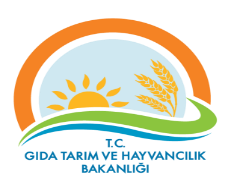 Tekirdağ İl Gıda Tarım ve Hayvancılık MüdürlüğüTEMEL SÜREÇ TANIM FORMUTekirdağ İl Gıda Tarım ve Hayvancılık MüdürlüğüTEMEL SÜREÇ TANIM FORMUTekirdağ İl Gıda Tarım ve Hayvancılık MüdürlüğüTEMEL SÜREÇ TANIM FORMUTekirdağ İl Gıda Tarım ve Hayvancılık MüdürlüğüTEMEL SÜREÇ TANIM FORMUTekirdağ İl Gıda Tarım ve Hayvancılık MüdürlüğüTEMEL SÜREÇ TANIM FORMUTekirdağ İl Gıda Tarım ve Hayvancılık MüdürlüğüTEMEL SÜREÇ TANIM FORMUTekirdağ İl Gıda Tarım ve Hayvancılık MüdürlüğüTEMEL SÜREÇ TANIM FORMUTekirdağ İl Gıda Tarım ve Hayvancılık MüdürlüğüTEMEL SÜREÇ TANIM FORMUTekirdağ İl Gıda Tarım ve Hayvancılık MüdürlüğüTEMEL SÜREÇ TANIM FORMUDokuman KoduDokuman KoduDokuman KoduDokuman KoduGTHB.59.İLM../KYS.087Tekirdağ İl Gıda Tarım ve Hayvancılık MüdürlüğüTEMEL SÜREÇ TANIM FORMUTekirdağ İl Gıda Tarım ve Hayvancılık MüdürlüğüTEMEL SÜREÇ TANIM FORMUTekirdağ İl Gıda Tarım ve Hayvancılık MüdürlüğüTEMEL SÜREÇ TANIM FORMUTekirdağ İl Gıda Tarım ve Hayvancılık MüdürlüğüTEMEL SÜREÇ TANIM FORMUTekirdağ İl Gıda Tarım ve Hayvancılık MüdürlüğüTEMEL SÜREÇ TANIM FORMUTekirdağ İl Gıda Tarım ve Hayvancılık MüdürlüğüTEMEL SÜREÇ TANIM FORMUTekirdağ İl Gıda Tarım ve Hayvancılık MüdürlüğüTEMEL SÜREÇ TANIM FORMUTekirdağ İl Gıda Tarım ve Hayvancılık MüdürlüğüTEMEL SÜREÇ TANIM FORMUTekirdağ İl Gıda Tarım ve Hayvancılık MüdürlüğüTEMEL SÜREÇ TANIM FORMURevizyon NoRevizyon NoRevizyon NoRevizyon No00Tekirdağ İl Gıda Tarım ve Hayvancılık MüdürlüğüTEMEL SÜREÇ TANIM FORMUTekirdağ İl Gıda Tarım ve Hayvancılık MüdürlüğüTEMEL SÜREÇ TANIM FORMUTekirdağ İl Gıda Tarım ve Hayvancılık MüdürlüğüTEMEL SÜREÇ TANIM FORMUTekirdağ İl Gıda Tarım ve Hayvancılık MüdürlüğüTEMEL SÜREÇ TANIM FORMUTekirdağ İl Gıda Tarım ve Hayvancılık MüdürlüğüTEMEL SÜREÇ TANIM FORMUTekirdağ İl Gıda Tarım ve Hayvancılık MüdürlüğüTEMEL SÜREÇ TANIM FORMUTekirdağ İl Gıda Tarım ve Hayvancılık MüdürlüğüTEMEL SÜREÇ TANIM FORMUTekirdağ İl Gıda Tarım ve Hayvancılık MüdürlüğüTEMEL SÜREÇ TANIM FORMUTekirdağ İl Gıda Tarım ve Hayvancılık MüdürlüğüTEMEL SÜREÇ TANIM FORMURevizyon TarihiRevizyon TarihiRevizyon TarihiRevizyon Tarihi00.00.0000Tekirdağ İl Gıda Tarım ve Hayvancılık MüdürlüğüTEMEL SÜREÇ TANIM FORMUTekirdağ İl Gıda Tarım ve Hayvancılık MüdürlüğüTEMEL SÜREÇ TANIM FORMUTekirdağ İl Gıda Tarım ve Hayvancılık MüdürlüğüTEMEL SÜREÇ TANIM FORMUTekirdağ İl Gıda Tarım ve Hayvancılık MüdürlüğüTEMEL SÜREÇ TANIM FORMUTekirdağ İl Gıda Tarım ve Hayvancılık MüdürlüğüTEMEL SÜREÇ TANIM FORMUTekirdağ İl Gıda Tarım ve Hayvancılık MüdürlüğüTEMEL SÜREÇ TANIM FORMUTekirdağ İl Gıda Tarım ve Hayvancılık MüdürlüğüTEMEL SÜREÇ TANIM FORMUTekirdağ İl Gıda Tarım ve Hayvancılık MüdürlüğüTEMEL SÜREÇ TANIM FORMUTekirdağ İl Gıda Tarım ve Hayvancılık MüdürlüğüTEMEL SÜREÇ TANIM FORMUYayın TarihiYayın TarihiYayın TarihiYayın TarihiTekirdağ İl Gıda Tarım ve Hayvancılık MüdürlüğüTEMEL SÜREÇ TANIM FORMUTekirdağ İl Gıda Tarım ve Hayvancılık MüdürlüğüTEMEL SÜREÇ TANIM FORMUTekirdağ İl Gıda Tarım ve Hayvancılık MüdürlüğüTEMEL SÜREÇ TANIM FORMUTekirdağ İl Gıda Tarım ve Hayvancılık MüdürlüğüTEMEL SÜREÇ TANIM FORMUTekirdağ İl Gıda Tarım ve Hayvancılık MüdürlüğüTEMEL SÜREÇ TANIM FORMUTekirdağ İl Gıda Tarım ve Hayvancılık MüdürlüğüTEMEL SÜREÇ TANIM FORMUTekirdağ İl Gıda Tarım ve Hayvancılık MüdürlüğüTEMEL SÜREÇ TANIM FORMUTekirdağ İl Gıda Tarım ve Hayvancılık MüdürlüğüTEMEL SÜREÇ TANIM FORMUTekirdağ İl Gıda Tarım ve Hayvancılık MüdürlüğüTEMEL SÜREÇ TANIM FORMUSayfa SayısıSayfa SayısıSayfa SayısıSayfa SayısıSayfa 1 / 7Süreç Adı Süreç Adı Süreç Adı Süreç Adı MANDA-MALAK DESTEKLEMESİ SÜRECİMANDA-MALAK DESTEKLEMESİ SÜRECİMANDA-MALAK DESTEKLEMESİ SÜRECİMANDA-MALAK DESTEKLEMESİ SÜRECİMANDA-MALAK DESTEKLEMESİ SÜRECİMANDA-MALAK DESTEKLEMESİ SÜRECİMANDA-MALAK DESTEKLEMESİ SÜRECİMANDA-MALAK DESTEKLEMESİ SÜRECİMANDA-MALAK DESTEKLEMESİ SÜRECİMANDA-MALAK DESTEKLEMESİ SÜRECİSüreç No:087Süreç No:087Süreç No:087Süreç TipiSüreç TipiSüreç TipiSüreç TipiOperasyonelOperasyonelOperasyonelOperasyonelOperasyonelOperasyonelOperasyonelOperasyonelOperasyonelOperasyonelOperasyonelOperasyonelOperasyonelSüreç Sahibi  Süreç Sahibi  Süreç Sahibi  Süreç Sahibi  İl Gıda Tarım ve Hayvancılık Müdürüİl Gıda Tarım ve Hayvancılık Müdürüİl Gıda Tarım ve Hayvancılık Müdürüİl Gıda Tarım ve Hayvancılık Müdürüİl Gıda Tarım ve Hayvancılık Müdürüİl Gıda Tarım ve Hayvancılık Müdürüİl Gıda Tarım ve Hayvancılık Müdürüİl Gıda Tarım ve Hayvancılık Müdürüİl Gıda Tarım ve Hayvancılık Müdürüİl Gıda Tarım ve Hayvancılık Müdürüİl Gıda Tarım ve Hayvancılık Müdürüİl Gıda Tarım ve Hayvancılık Müdürüİl Gıda Tarım ve Hayvancılık MüdürüSüreç Sorumlusu/SorumlularıSüreç Sorumlusu/SorumlularıSüreç Sorumlusu/SorumlularıSüreç Sorumlusu/Sorumlularıİl Gıda Tarım ve Hayvancılık Müdür Yardımcısı Hayvan Sağlığı ve Yetiştiriciliği Şube Müdürüİlçe Gıda Tarım ve Hayvancılık Müdürüİl Gıda Tarım ve Hayvancılık Müdür Yardımcısı Hayvan Sağlığı ve Yetiştiriciliği Şube Müdürüİlçe Gıda Tarım ve Hayvancılık Müdürüİl Gıda Tarım ve Hayvancılık Müdür Yardımcısı Hayvan Sağlığı ve Yetiştiriciliği Şube Müdürüİlçe Gıda Tarım ve Hayvancılık Müdürüİl Gıda Tarım ve Hayvancılık Müdür Yardımcısı Hayvan Sağlığı ve Yetiştiriciliği Şube Müdürüİlçe Gıda Tarım ve Hayvancılık Müdürüİl Gıda Tarım ve Hayvancılık Müdür Yardımcısı Hayvan Sağlığı ve Yetiştiriciliği Şube Müdürüİlçe Gıda Tarım ve Hayvancılık Müdürüİl Gıda Tarım ve Hayvancılık Müdür Yardımcısı Hayvan Sağlığı ve Yetiştiriciliği Şube Müdürüİlçe Gıda Tarım ve Hayvancılık Müdürüİl Gıda Tarım ve Hayvancılık Müdür Yardımcısı Hayvan Sağlığı ve Yetiştiriciliği Şube Müdürüİlçe Gıda Tarım ve Hayvancılık Müdürüİl Gıda Tarım ve Hayvancılık Müdür Yardımcısı Hayvan Sağlığı ve Yetiştiriciliği Şube Müdürüİlçe Gıda Tarım ve Hayvancılık Müdürüİl Gıda Tarım ve Hayvancılık Müdür Yardımcısı Hayvan Sağlığı ve Yetiştiriciliği Şube Müdürüİlçe Gıda Tarım ve Hayvancılık Müdürüİl Gıda Tarım ve Hayvancılık Müdür Yardımcısı Hayvan Sağlığı ve Yetiştiriciliği Şube Müdürüİlçe Gıda Tarım ve Hayvancılık Müdürüİl Gıda Tarım ve Hayvancılık Müdür Yardımcısı Hayvan Sağlığı ve Yetiştiriciliği Şube Müdürüİlçe Gıda Tarım ve Hayvancılık Müdürüİl Gıda Tarım ve Hayvancılık Müdür Yardımcısı Hayvan Sağlığı ve Yetiştiriciliği Şube Müdürüİlçe Gıda Tarım ve Hayvancılık Müdürüİl Gıda Tarım ve Hayvancılık Müdür Yardımcısı Hayvan Sağlığı ve Yetiştiriciliği Şube Müdürüİlçe Gıda Tarım ve Hayvancılık MüdürüSüreç UygulayıcılarıSüreç UygulayıcılarıSüreç UygulayıcılarıSüreç Uygulayıcılarıİl Müdürlüğü Veteriner Hekim, Ziraat Mühendisi(Zootekni)İl Müdürlüğü Veteriner Hekim, Ziraat Mühendisi(Zootekni)İl Müdürlüğü Veteriner Hekim, Ziraat Mühendisi(Zootekni)İl Müdürlüğü Veteriner Hekim, Ziraat Mühendisi(Zootekni)İl Müdürlüğü Veteriner Hekim, Ziraat Mühendisi(Zootekni)İl Müdürlüğü Veteriner Hekim, Ziraat Mühendisi(Zootekni)İl Müdürlüğü Veteriner Hekim, Ziraat Mühendisi(Zootekni)İl Müdürlüğü Veteriner Hekim, Ziraat Mühendisi(Zootekni)İl Müdürlüğü Veteriner Hekim, Ziraat Mühendisi(Zootekni)İl Müdürlüğü Veteriner Hekim, Ziraat Mühendisi(Zootekni)İl Müdürlüğü Veteriner Hekim, Ziraat Mühendisi(Zootekni)İl Müdürlüğü Veteriner Hekim, Ziraat Mühendisi(Zootekni)İl Müdürlüğü Veteriner Hekim, Ziraat Mühendisi(Zootekni)SÜREÇ SINIRLARISÜREÇ SINIRLARISÜREÇ SINIRLARISÜREÇ SINIRLARIBaşlangıç NoktasıBaşlangıç Noktasıİlçe Müdürlüğüne Yetiştirici Başvurularıİlçe Müdürlüğüne Yetiştirici Başvurularıİlçe Müdürlüğüne Yetiştirici Başvurularıİlçe Müdürlüğüne Yetiştirici Başvurularıİlçe Müdürlüğüne Yetiştirici Başvurularıİlçe Müdürlüğüne Yetiştirici Başvurularıİlçe Müdürlüğüne Yetiştirici Başvurularıİlçe Müdürlüğüne Yetiştirici Başvurularıİlçe Müdürlüğüne Yetiştirici Başvurularıİlçe Müdürlüğüne Yetiştirici Başvurularıİlçe Müdürlüğüne Yetiştirici BaşvurularıSÜREÇ SINIRLARISÜREÇ SINIRLARISÜREÇ SINIRLARISÜREÇ SINIRLARIBitiş NoktasıBitiş NoktasıÖdeme evraklarının HAYGEM’ e gönderilmesi. Ödeme evraklarının HAYGEM’ e gönderilmesi. Ödeme evraklarının HAYGEM’ e gönderilmesi. Ödeme evraklarının HAYGEM’ e gönderilmesi. Ödeme evraklarının HAYGEM’ e gönderilmesi. Ödeme evraklarının HAYGEM’ e gönderilmesi. Ödeme evraklarının HAYGEM’ e gönderilmesi. Ödeme evraklarının HAYGEM’ e gönderilmesi. Ödeme evraklarının HAYGEM’ e gönderilmesi. Ödeme evraklarının HAYGEM’ e gönderilmesi. Ödeme evraklarının HAYGEM’ e gönderilmesi. GİRDİLERGİRDİLERGİRDİLERGİRDİLERGİRDİLERGİRDİLERGİRDİLERGİRDİLERGİRDİLERGİRDİLERGİRDİ SAĞLAYANLARGİRDİ SAĞLAYANLARGİRDİ SAĞLAYANLARGİRDİ SAĞLAYANLARGİRDİ SAĞLAYANLARGİRDİ SAĞLAYANLARGİRDİ SAĞLAYANLAR     5488 sayılı Tarım Kanununun 19’uncu maddesine göre her yıl yayımlanan Tarımsal Desteklemelere İlişkin Karar,     Her yıl yayımlanan Tarımsal Desteklemelere İlişkin Karar kapsamında Gıda Tarım ve Hayvancılık Bakanlığı tarafından hazırlanan Hayvancılık Desteklemeleri Hakkında Uygulama Esasları Tebliği,     5996 sayılı Veteriner Hizmetleri, Bitki Sağlığı, Gıda ve Yem Kanunu; HAYVANCILIK DESTEKLEMELERİ HAKKINDA UYGULAMA ESASLARI TEBLİĞİ (TEBLİĞ NO: 2017/32)Anaç manda desteklemesiMADDE 6 - (1) Damızlık manda yetiştiricileri birliği bulunan illerde birliğe üye olma şartlarını taşıyan yetiştiriciler, birliğe üye olmaları koşuluyla birlikler aracılığıyla, bu birliklere üye olma şartlarını taşımayan veya birlik bulunmayan illerdeki yetiştiriciler ise il/ilçe müdürlüğü aracılığıyla başvurmaları halinde anaç manda desteklemesinden yararlandırılır.(2) Desteklenecek mandalarda aranacak şartlar;a) Anaç manda desteklemesinden faydalanacak yetiştiricilerin; işletmeleri ve anaç mandaları TÜRKVET’e 31/12/2017 tarihinde kayıtlı olmalıdır.b) TÜRKVET’te, anaç mandaların desteklemeye müracaat eden işletmeye geliş tarihi 1/10/2017 tarihinden önce olmalıdır.c) Farklı illerde işletmesi bulunan yetiştiriciler, hayvanlarını 1/10/2017- 31/12/2017 tarihleri arasında diğer ildeki işletmesine Veteriner Sağlık Raporu ile nakletmeleri halinde, desteklemeye ilişkin diğer şartların da sağlanması koşuluyla desteklemeden yararlanır.(3) Soy kütüğü anaç manda desteklemesinde aranacak şartlar;a) 1/10/2017 tarihinden önce MIS’ın soy kütüğü bölümüne kaydedilmiş ve 31/12/2017 tarihinde halen kayıtlı ve bilgileri TÜRKVET kayıtları ile uyumlu olmalıdır. b) İşletmede 2017 yılında en az 3 kez süt ölçümü yapılmış olmalıdır.(4) Anaç manda desteklemesi başvuru yeri, şekli ve zamanına ilişkin şartlar;a) Anaç manda desteklemesinden yararlanmak isteyen yetiştiricilerden, damızlık manda yetiştiricileri birliği bulunan illerde birliğe üye olma şartlarını taşıyanlar ve birliğe üye olanlar il birliğine, üye olma şartlarını taşımayanlar veya birlik bulunmayan illerdeki yetiştiriciler ise il/ilçe müdürlüklerine 1/11/2017 ile 31/12/2017 tarihleri arasında yazılı olarak başvurur.b) Soy kütüğü anaç manda desteklemesinden yararlanacak olan yetiştiriciler, soy kütüğü faaliyetlerini yürütme yetkisi olan il birliğine başvurur.c) Başvurusunda usule ilişkin eksikleri bulunanlar yazılı olarak uyarılır ve 10 (on) gün içerisinde eksikliğin tamamlanması istenir.(5)  Anaç manda desteklemesinde istenecek belgeler;a) Birlik olmayan illerdeki yetiştiricilere veya birlik olan illerde üye olma şartlarını taşımayan yetiştiricilere ait başvuru dilekçesi,b) Damızlık manda yetiştiricileri birliği bulunan illerde birliğin başvuru dilekçesi ve ekinde üye olanların listesi ile merkez birliğine üyelik belgesi.(6)  Anaç manda desteklemeleri ile ilgili sorumluluk ve yükümlülükler;a) Anaç mandaların zamanında küpeletilmesi, TÜRKVET’e kaydettirilmesi,  destekleme başvurusu yapılmasından yetiştiriciler sorumludur.b) Belgelerin düzenlenmesi, ilgili yerlere zamanında iletilmesi ve veri girişlerinin vaktinde yapılmasından görevli kişiler ve kuruluşlar sorumludur. c) Destekleme ile ilgili kayıtların düzenli olarak TÜRKVET kayıt sistemine kaydedilmesinden il/ilçe müdürlükleri sorumludur.ç) Soy kütüğü faaliyetlerinin ve soy kütüğü anaç manda desteklemesinin yürütülmesinden Türkiye Damızlık Manda Yetiştiricileri Merkez Birliği ve soy kütüğü faaliyetleri yürütme yetkisi alan il birlikleri sorumlu olup, haksız ödemeleri engellemek ve yetiştirici mağduriyetlerine sebep olmamak için gerekli tedbirleri almakla yükümlüdür.   (7) İcmallerin düzenlenmesi ve destekleme ödemesine esas çalışmalar;a) İl/ilçe müdürlüklerince müracaatı olan yetiştiriciler için,  TÜRKVET verilerinden yararlanarak bu Tebliğde yer alan kriterler doğrultusunda İcmal-1 (askı listesi) hazırlanır ve 15/1/2018 tarihinden itibaren on gün süreyle askıya çıkarılır.b) Askı bilgileri imza ile tutanağa bağlanır. Askı süresince herhangi bir itiraz olmaz ise kamu aleyhine olan hâller hariç İcmal-1’deki bilgiler doğru kabul edilir. Yapılan itirazlar il/ilçe müdürlüklerince değerlendirilerek 2/2/2018 tarihine kadar TÜRKVET’te gerekli düzeltmeler yapılır. c) İlçe müdürlüklerince İcmal-2 hazırlanır, onaylanır ve il müdürlüğüne gönderilir. Merkez ilçelerde İcmal-2 il müdürlüklerince hazırlanır.ç) İlçelerden gelen onaylanmış İcmal-2’ler ile merkez ilçelerin İcmal-2’si il müdürlükleri tarafından kontrol edilir, tek icmal (İcmal-2) halinde onaylanır ve ödemeye esas olmak üzere 23/2/2018 tarihine kadar HAYGEM’e gönderilir. Ödemeler HAYGEM tarafından gerçekleştirilir.(8) Soy kütüğü desteklemesinden faydalanacak olan işletmelerin süt ölçüm verileri HAYGEM tarafından hazırlanarak liste halinde MIS'ta yayınlanır. Listeler doğrultusunda il/ilçe müdürlüklerince anaç manda destekleme icmali ile birlikte soy kütüğü manda destekleme icmali hazırlanır.(9) Desteklemede kullanılacak başvuru dilekçeleri ve icmal örnekleri HAYGEM internet sitesinde yayınlanır.Malak desteklemesiMADDE 7 – (1) Damızlık manda yetiştiricileri birliği bulunan illerde birliğe üye olma şartlarını taşıyanlar, birliğe üye olma koşuluyla birlikler aracılığıyla, üye olma şartlarını taşımayanlar ile birlik bulunmayan illerde ise il/ilçe müdürlüğü aracılığıyla başvurusu olan yetiştiriciler malak desteklemesinden yararlandırılır.(2) Malak desteklemesinin şartları;a) Çoklu doğumlar dâhil 2017 yılı doğumlu, TÜRKVET’e kayıtlı ve doğduğu işletmede en az 4 ay (120 gün) kalan her malak için, malağın doğduğu işletmenin sahibine bir kez destekleme ödemesi yapılır.b) Hastalıklardan ari işletmelerde brusella aşısı hariç olmak üzere tüm malakların programlı aşıları yapılmış ve aşı bilgileri Veteriner Bilgi Sistemine kaydedilmiş olmalıdır. Bu aşılar; dişilerde brusella, şap ve LSD (lumpy skin disease), erkeklerde şap ve LSD aşıları olup, ülke geneli yeni aşıların programlı aşı kapsamına alınması durumunda, bu aşılar da kapsama alınma tarihinden sonra doğan malaklar için desteklemede geçerli olacaktır. (3) Soy kütüğü malak desteklemesinin şartları;a) Soy kütüğü malak desteklemesinden yararlanacak olan malakların, ana ve baba bilgileri MIS’ta yer almalıdır.b) Doğum tarihi TÜRKVET ve MIS’ta aynı olmalıdır.c) 1/10/2017 tarihinden önce MIS’ın soy kütüğü bölümüne kaydedilmiş ve 31/12/2017 tarihinde halen kayıtlı olmalıdır.(4) Müracaat yeri, şekli ve zamanına ilişkin şartlar:a) Malak desteklemesi 2017 yılında iki dönem halinde yapılacak olup, yararlanmak isteyen yetiştiriciler, 1/11/2017 ile 31/12/2017 tarihleri arasında damızlık manda yetiştiricileri birliği bulunan illerde birliğe üye olma şartlarını taşıyanlar, birliğe üye olma koşuluyla il birliğine, üye olma şartlarını taşımayanlar ile birlik bulunmayan illerde ise il/ilçe müdürlüklerine yazılı olarak müracaat eder.b) Soy kütüğü malak desteklemesinden yararlanacak olan yetiştiriciler, birlik olan illerde soy kütüğü faaliyetlerini yürütme yetkisi olan il birliğine müracaat ederler.c) Müracaatında usule ilişkin eksikleri bulunanlar yazılı olarak uyarılır ve on gün içerisinde eksikliğin tamamlanması istenir.(5) Malak desteklemesinde istenecek belgeler;a) Birlik olmayan iller ile birlik olan illerde üye olma şartlarını taşımayan yetiştiricilere ait başvuru dilekçesi,b) Damızlık manda yetiştiricileri birliği bulunan illerde birliğin başvuru dilekçesi ve ekinde üye olanların listesi ile merkez birliğine üyelik belgesi istenir.(6) Sorumluluk ve yükümlülükler;a) Malakların zamanında küpeletilmesi, TÜRKVET’e kaydettirilmesi,  destekleme başvurusu yapılması, programlı aşıların yaptırılmasından yetiştiriciler, b) Belgelerin düzenlenmesi, ilgili yerlere zamanında iletilmesi ve veri girişlerinin vaktinde yapılmasından ise görevli kişiler ve kuruluşlar, c) Destekleme ile ilgili kayıtların düzenli olarak TÜRKVET kayıt sistemine kaydedilmesinden il/ilçe müdürlükleri sorumludur.ç) Soy kütüğü faaliyetlerinin ve soy kütüğü malak desteklemesinin yürütülmesinden Türkiye Damızlık Manda Yetiştiricileri Merkez Birliği ve soy kütüğü yürüme yetkisi alan il birlikleri sorumlu olup, haksız ödeme veya yetiştirici mağduriyetlerine sebep olmamak için gerekli tedbirleri almakla yükümlüdür.   (7) İcmallerin düzenlenmesi ve destekleme ödemesine esas çalışmalar;a) Birinci dönem ödemelerle ilgili işlemler;1) Müracaatı olan yetiştiricilerin, 31/12/2017 TÜRKVET verilerinden yararlanarak bu Tebliğde yer alan kriterler doğrultusunda il/ilçe müdürlüklerince İcmal-1 (askı listesi) hazırlanır ve 15/1/2018 tarihinden itibaren on gün süreyle askıya çıkarılır.2) Askı bilgileri imza ile tutanağa bağlanır. Askı süresince herhangi bir itiraz olmaz ise kamu aleyhine olan hâller hariç İcmal-1’deki bilgiler doğru kabul edilir. Yapılan itirazlar il/ilçe müdürlüklerince değerlendirilerek 2/2/2018 tarihine kadar TÜRKVET’te gerekli düzeltmeler yapılır. 3) İlçe müdürlüklerince İcmal-2 hazırlanır, onaylanır ve il müdürlüğüne gönderilir. Merkez ilçelerde İcmal-2 il müdürlüklerince hazırlanır.4) İlçelerden gelen onaylanmış İcmal-2’ler ile merkez ilçenin İcmal-2’si il müdürlükleri tarafından kontrol edilir, tek icmal (İcmal-2) halinde onaylanır ve ödemeye esas olmak üzere 23/2/2018 tarihine kadar HAYGEM’e gönderilir.b) İkinci dönem ödemelerle ilgili işlemler;1) Birinci dönem ödeme icmalinde yer almayan malaklar için TÜRKVET verilerinden yararlanarak bu Tebliğde yer alan kriterler doğrultusunda il/ilçe müdürlüklerince 2/7/2018 tarihinde İcmal-1 (askı listesi) hazırlanır ve 16/7/2018 tarihinden itibaren on gün süreyle askıya çıkarılır. Askı bilgileri imza ile tutanağa bağlanır. Askı süresince herhangi bir itiraz olmaz ise kamu aleyhine olan hâller hariç İcmal-1’deki bilgiler doğru kabul edilir. Yapılan itirazlar il/ilçe müdürlüklerince değerlendirilerek 30/7/2018 tarihine kadar TÜRKVET’te gerekli düzeltmeler yapılır. 2) İlçe müdürlüklerince İcmal-2 hazırlanır, onaylanır ve il müdürlüğüne gönderilir. Merkez ilçelerde İcmal-2 il müdürlüklerince hazırlanır.3) İlçelerden gelen onaylanmış İcmal-2’ler ile merkez ilçenin İcmal-2’si il müdürlükleri tarafından kontrol edilir, tek icmal (İcmal-2) halinde onaylanır ve ödemeye esas olmak üzere 31/8/2018 tarihine kadar HAYGEM’e gönderilir.(8) Soy kütüğü desteklemesine yönelik veriler (ana ve baba) HAYGEM  tarafından hazırlanarak liste halinde MIS'ta yayınlanır. Listeler doğrultusunda il/ilçe müdürlüklerince malak destekleme icmali ile birlikte soy kütüğü destekleme icmali hazırlanır.(9) Yetiştirici Bölgesi olan illerde malaklara ilave destek ödenir.(10) Desteklemede kullanılacak başvuru dilekçeleri ve icmal örnekleri HAYGEM internet sitesinde yayınlanır.     5488 sayılı Tarım Kanununun 19’uncu maddesine göre her yıl yayımlanan Tarımsal Desteklemelere İlişkin Karar,     Her yıl yayımlanan Tarımsal Desteklemelere İlişkin Karar kapsamında Gıda Tarım ve Hayvancılık Bakanlığı tarafından hazırlanan Hayvancılık Desteklemeleri Hakkında Uygulama Esasları Tebliği,     5996 sayılı Veteriner Hizmetleri, Bitki Sağlığı, Gıda ve Yem Kanunu; HAYVANCILIK DESTEKLEMELERİ HAKKINDA UYGULAMA ESASLARI TEBLİĞİ (TEBLİĞ NO: 2017/32)Anaç manda desteklemesiMADDE 6 - (1) Damızlık manda yetiştiricileri birliği bulunan illerde birliğe üye olma şartlarını taşıyan yetiştiriciler, birliğe üye olmaları koşuluyla birlikler aracılığıyla, bu birliklere üye olma şartlarını taşımayan veya birlik bulunmayan illerdeki yetiştiriciler ise il/ilçe müdürlüğü aracılığıyla başvurmaları halinde anaç manda desteklemesinden yararlandırılır.(2) Desteklenecek mandalarda aranacak şartlar;a) Anaç manda desteklemesinden faydalanacak yetiştiricilerin; işletmeleri ve anaç mandaları TÜRKVET’e 31/12/2017 tarihinde kayıtlı olmalıdır.b) TÜRKVET’te, anaç mandaların desteklemeye müracaat eden işletmeye geliş tarihi 1/10/2017 tarihinden önce olmalıdır.c) Farklı illerde işletmesi bulunan yetiştiriciler, hayvanlarını 1/10/2017- 31/12/2017 tarihleri arasında diğer ildeki işletmesine Veteriner Sağlık Raporu ile nakletmeleri halinde, desteklemeye ilişkin diğer şartların da sağlanması koşuluyla desteklemeden yararlanır.(3) Soy kütüğü anaç manda desteklemesinde aranacak şartlar;a) 1/10/2017 tarihinden önce MIS’ın soy kütüğü bölümüne kaydedilmiş ve 31/12/2017 tarihinde halen kayıtlı ve bilgileri TÜRKVET kayıtları ile uyumlu olmalıdır. b) İşletmede 2017 yılında en az 3 kez süt ölçümü yapılmış olmalıdır.(4) Anaç manda desteklemesi başvuru yeri, şekli ve zamanına ilişkin şartlar;a) Anaç manda desteklemesinden yararlanmak isteyen yetiştiricilerden, damızlık manda yetiştiricileri birliği bulunan illerde birliğe üye olma şartlarını taşıyanlar ve birliğe üye olanlar il birliğine, üye olma şartlarını taşımayanlar veya birlik bulunmayan illerdeki yetiştiriciler ise il/ilçe müdürlüklerine 1/11/2017 ile 31/12/2017 tarihleri arasında yazılı olarak başvurur.b) Soy kütüğü anaç manda desteklemesinden yararlanacak olan yetiştiriciler, soy kütüğü faaliyetlerini yürütme yetkisi olan il birliğine başvurur.c) Başvurusunda usule ilişkin eksikleri bulunanlar yazılı olarak uyarılır ve 10 (on) gün içerisinde eksikliğin tamamlanması istenir.(5)  Anaç manda desteklemesinde istenecek belgeler;a) Birlik olmayan illerdeki yetiştiricilere veya birlik olan illerde üye olma şartlarını taşımayan yetiştiricilere ait başvuru dilekçesi,b) Damızlık manda yetiştiricileri birliği bulunan illerde birliğin başvuru dilekçesi ve ekinde üye olanların listesi ile merkez birliğine üyelik belgesi.(6)  Anaç manda desteklemeleri ile ilgili sorumluluk ve yükümlülükler;a) Anaç mandaların zamanında küpeletilmesi, TÜRKVET’e kaydettirilmesi,  destekleme başvurusu yapılmasından yetiştiriciler sorumludur.b) Belgelerin düzenlenmesi, ilgili yerlere zamanında iletilmesi ve veri girişlerinin vaktinde yapılmasından görevli kişiler ve kuruluşlar sorumludur. c) Destekleme ile ilgili kayıtların düzenli olarak TÜRKVET kayıt sistemine kaydedilmesinden il/ilçe müdürlükleri sorumludur.ç) Soy kütüğü faaliyetlerinin ve soy kütüğü anaç manda desteklemesinin yürütülmesinden Türkiye Damızlık Manda Yetiştiricileri Merkez Birliği ve soy kütüğü faaliyetleri yürütme yetkisi alan il birlikleri sorumlu olup, haksız ödemeleri engellemek ve yetiştirici mağduriyetlerine sebep olmamak için gerekli tedbirleri almakla yükümlüdür.   (7) İcmallerin düzenlenmesi ve destekleme ödemesine esas çalışmalar;a) İl/ilçe müdürlüklerince müracaatı olan yetiştiriciler için,  TÜRKVET verilerinden yararlanarak bu Tebliğde yer alan kriterler doğrultusunda İcmal-1 (askı listesi) hazırlanır ve 15/1/2018 tarihinden itibaren on gün süreyle askıya çıkarılır.b) Askı bilgileri imza ile tutanağa bağlanır. Askı süresince herhangi bir itiraz olmaz ise kamu aleyhine olan hâller hariç İcmal-1’deki bilgiler doğru kabul edilir. Yapılan itirazlar il/ilçe müdürlüklerince değerlendirilerek 2/2/2018 tarihine kadar TÜRKVET’te gerekli düzeltmeler yapılır. c) İlçe müdürlüklerince İcmal-2 hazırlanır, onaylanır ve il müdürlüğüne gönderilir. Merkez ilçelerde İcmal-2 il müdürlüklerince hazırlanır.ç) İlçelerden gelen onaylanmış İcmal-2’ler ile merkez ilçelerin İcmal-2’si il müdürlükleri tarafından kontrol edilir, tek icmal (İcmal-2) halinde onaylanır ve ödemeye esas olmak üzere 23/2/2018 tarihine kadar HAYGEM’e gönderilir. Ödemeler HAYGEM tarafından gerçekleştirilir.(8) Soy kütüğü desteklemesinden faydalanacak olan işletmelerin süt ölçüm verileri HAYGEM tarafından hazırlanarak liste halinde MIS'ta yayınlanır. Listeler doğrultusunda il/ilçe müdürlüklerince anaç manda destekleme icmali ile birlikte soy kütüğü manda destekleme icmali hazırlanır.(9) Desteklemede kullanılacak başvuru dilekçeleri ve icmal örnekleri HAYGEM internet sitesinde yayınlanır.Malak desteklemesiMADDE 7 – (1) Damızlık manda yetiştiricileri birliği bulunan illerde birliğe üye olma şartlarını taşıyanlar, birliğe üye olma koşuluyla birlikler aracılığıyla, üye olma şartlarını taşımayanlar ile birlik bulunmayan illerde ise il/ilçe müdürlüğü aracılığıyla başvurusu olan yetiştiriciler malak desteklemesinden yararlandırılır.(2) Malak desteklemesinin şartları;a) Çoklu doğumlar dâhil 2017 yılı doğumlu, TÜRKVET’e kayıtlı ve doğduğu işletmede en az 4 ay (120 gün) kalan her malak için, malağın doğduğu işletmenin sahibine bir kez destekleme ödemesi yapılır.b) Hastalıklardan ari işletmelerde brusella aşısı hariç olmak üzere tüm malakların programlı aşıları yapılmış ve aşı bilgileri Veteriner Bilgi Sistemine kaydedilmiş olmalıdır. Bu aşılar; dişilerde brusella, şap ve LSD (lumpy skin disease), erkeklerde şap ve LSD aşıları olup, ülke geneli yeni aşıların programlı aşı kapsamına alınması durumunda, bu aşılar da kapsama alınma tarihinden sonra doğan malaklar için desteklemede geçerli olacaktır. (3) Soy kütüğü malak desteklemesinin şartları;a) Soy kütüğü malak desteklemesinden yararlanacak olan malakların, ana ve baba bilgileri MIS’ta yer almalıdır.b) Doğum tarihi TÜRKVET ve MIS’ta aynı olmalıdır.c) 1/10/2017 tarihinden önce MIS’ın soy kütüğü bölümüne kaydedilmiş ve 31/12/2017 tarihinde halen kayıtlı olmalıdır.(4) Müracaat yeri, şekli ve zamanına ilişkin şartlar:a) Malak desteklemesi 2017 yılında iki dönem halinde yapılacak olup, yararlanmak isteyen yetiştiriciler, 1/11/2017 ile 31/12/2017 tarihleri arasında damızlık manda yetiştiricileri birliği bulunan illerde birliğe üye olma şartlarını taşıyanlar, birliğe üye olma koşuluyla il birliğine, üye olma şartlarını taşımayanlar ile birlik bulunmayan illerde ise il/ilçe müdürlüklerine yazılı olarak müracaat eder.b) Soy kütüğü malak desteklemesinden yararlanacak olan yetiştiriciler, birlik olan illerde soy kütüğü faaliyetlerini yürütme yetkisi olan il birliğine müracaat ederler.c) Müracaatında usule ilişkin eksikleri bulunanlar yazılı olarak uyarılır ve on gün içerisinde eksikliğin tamamlanması istenir.(5) Malak desteklemesinde istenecek belgeler;a) Birlik olmayan iller ile birlik olan illerde üye olma şartlarını taşımayan yetiştiricilere ait başvuru dilekçesi,b) Damızlık manda yetiştiricileri birliği bulunan illerde birliğin başvuru dilekçesi ve ekinde üye olanların listesi ile merkez birliğine üyelik belgesi istenir.(6) Sorumluluk ve yükümlülükler;a) Malakların zamanında küpeletilmesi, TÜRKVET’e kaydettirilmesi,  destekleme başvurusu yapılması, programlı aşıların yaptırılmasından yetiştiriciler, b) Belgelerin düzenlenmesi, ilgili yerlere zamanında iletilmesi ve veri girişlerinin vaktinde yapılmasından ise görevli kişiler ve kuruluşlar, c) Destekleme ile ilgili kayıtların düzenli olarak TÜRKVET kayıt sistemine kaydedilmesinden il/ilçe müdürlükleri sorumludur.ç) Soy kütüğü faaliyetlerinin ve soy kütüğü malak desteklemesinin yürütülmesinden Türkiye Damızlık Manda Yetiştiricileri Merkez Birliği ve soy kütüğü yürüme yetkisi alan il birlikleri sorumlu olup, haksız ödeme veya yetiştirici mağduriyetlerine sebep olmamak için gerekli tedbirleri almakla yükümlüdür.   (7) İcmallerin düzenlenmesi ve destekleme ödemesine esas çalışmalar;a) Birinci dönem ödemelerle ilgili işlemler;1) Müracaatı olan yetiştiricilerin, 31/12/2017 TÜRKVET verilerinden yararlanarak bu Tebliğde yer alan kriterler doğrultusunda il/ilçe müdürlüklerince İcmal-1 (askı listesi) hazırlanır ve 15/1/2018 tarihinden itibaren on gün süreyle askıya çıkarılır.2) Askı bilgileri imza ile tutanağa bağlanır. Askı süresince herhangi bir itiraz olmaz ise kamu aleyhine olan hâller hariç İcmal-1’deki bilgiler doğru kabul edilir. Yapılan itirazlar il/ilçe müdürlüklerince değerlendirilerek 2/2/2018 tarihine kadar TÜRKVET’te gerekli düzeltmeler yapılır. 3) İlçe müdürlüklerince İcmal-2 hazırlanır, onaylanır ve il müdürlüğüne gönderilir. Merkez ilçelerde İcmal-2 il müdürlüklerince hazırlanır.4) İlçelerden gelen onaylanmış İcmal-2’ler ile merkez ilçenin İcmal-2’si il müdürlükleri tarafından kontrol edilir, tek icmal (İcmal-2) halinde onaylanır ve ödemeye esas olmak üzere 23/2/2018 tarihine kadar HAYGEM’e gönderilir.b) İkinci dönem ödemelerle ilgili işlemler;1) Birinci dönem ödeme icmalinde yer almayan malaklar için TÜRKVET verilerinden yararlanarak bu Tebliğde yer alan kriterler doğrultusunda il/ilçe müdürlüklerince 2/7/2018 tarihinde İcmal-1 (askı listesi) hazırlanır ve 16/7/2018 tarihinden itibaren on gün süreyle askıya çıkarılır. Askı bilgileri imza ile tutanağa bağlanır. Askı süresince herhangi bir itiraz olmaz ise kamu aleyhine olan hâller hariç İcmal-1’deki bilgiler doğru kabul edilir. Yapılan itirazlar il/ilçe müdürlüklerince değerlendirilerek 30/7/2018 tarihine kadar TÜRKVET’te gerekli düzeltmeler yapılır. 2) İlçe müdürlüklerince İcmal-2 hazırlanır, onaylanır ve il müdürlüğüne gönderilir. Merkez ilçelerde İcmal-2 il müdürlüklerince hazırlanır.3) İlçelerden gelen onaylanmış İcmal-2’ler ile merkez ilçenin İcmal-2’si il müdürlükleri tarafından kontrol edilir, tek icmal (İcmal-2) halinde onaylanır ve ödemeye esas olmak üzere 31/8/2018 tarihine kadar HAYGEM’e gönderilir.(8) Soy kütüğü desteklemesine yönelik veriler (ana ve baba) HAYGEM  tarafından hazırlanarak liste halinde MIS'ta yayınlanır. Listeler doğrultusunda il/ilçe müdürlüklerince malak destekleme icmali ile birlikte soy kütüğü destekleme icmali hazırlanır.(9) Yetiştirici Bölgesi olan illerde malaklara ilave destek ödenir.(10) Desteklemede kullanılacak başvuru dilekçeleri ve icmal örnekleri HAYGEM internet sitesinde yayınlanır.     5488 sayılı Tarım Kanununun 19’uncu maddesine göre her yıl yayımlanan Tarımsal Desteklemelere İlişkin Karar,     Her yıl yayımlanan Tarımsal Desteklemelere İlişkin Karar kapsamında Gıda Tarım ve Hayvancılık Bakanlığı tarafından hazırlanan Hayvancılık Desteklemeleri Hakkında Uygulama Esasları Tebliği,     5996 sayılı Veteriner Hizmetleri, Bitki Sağlığı, Gıda ve Yem Kanunu; HAYVANCILIK DESTEKLEMELERİ HAKKINDA UYGULAMA ESASLARI TEBLİĞİ (TEBLİĞ NO: 2017/32)Anaç manda desteklemesiMADDE 6 - (1) Damızlık manda yetiştiricileri birliği bulunan illerde birliğe üye olma şartlarını taşıyan yetiştiriciler, birliğe üye olmaları koşuluyla birlikler aracılığıyla, bu birliklere üye olma şartlarını taşımayan veya birlik bulunmayan illerdeki yetiştiriciler ise il/ilçe müdürlüğü aracılığıyla başvurmaları halinde anaç manda desteklemesinden yararlandırılır.(2) Desteklenecek mandalarda aranacak şartlar;a) Anaç manda desteklemesinden faydalanacak yetiştiricilerin; işletmeleri ve anaç mandaları TÜRKVET’e 31/12/2017 tarihinde kayıtlı olmalıdır.b) TÜRKVET’te, anaç mandaların desteklemeye müracaat eden işletmeye geliş tarihi 1/10/2017 tarihinden önce olmalıdır.c) Farklı illerde işletmesi bulunan yetiştiriciler, hayvanlarını 1/10/2017- 31/12/2017 tarihleri arasında diğer ildeki işletmesine Veteriner Sağlık Raporu ile nakletmeleri halinde, desteklemeye ilişkin diğer şartların da sağlanması koşuluyla desteklemeden yararlanır.(3) Soy kütüğü anaç manda desteklemesinde aranacak şartlar;a) 1/10/2017 tarihinden önce MIS’ın soy kütüğü bölümüne kaydedilmiş ve 31/12/2017 tarihinde halen kayıtlı ve bilgileri TÜRKVET kayıtları ile uyumlu olmalıdır. b) İşletmede 2017 yılında en az 3 kez süt ölçümü yapılmış olmalıdır.(4) Anaç manda desteklemesi başvuru yeri, şekli ve zamanına ilişkin şartlar;a) Anaç manda desteklemesinden yararlanmak isteyen yetiştiricilerden, damızlık manda yetiştiricileri birliği bulunan illerde birliğe üye olma şartlarını taşıyanlar ve birliğe üye olanlar il birliğine, üye olma şartlarını taşımayanlar veya birlik bulunmayan illerdeki yetiştiriciler ise il/ilçe müdürlüklerine 1/11/2017 ile 31/12/2017 tarihleri arasında yazılı olarak başvurur.b) Soy kütüğü anaç manda desteklemesinden yararlanacak olan yetiştiriciler, soy kütüğü faaliyetlerini yürütme yetkisi olan il birliğine başvurur.c) Başvurusunda usule ilişkin eksikleri bulunanlar yazılı olarak uyarılır ve 10 (on) gün içerisinde eksikliğin tamamlanması istenir.(5)  Anaç manda desteklemesinde istenecek belgeler;a) Birlik olmayan illerdeki yetiştiricilere veya birlik olan illerde üye olma şartlarını taşımayan yetiştiricilere ait başvuru dilekçesi,b) Damızlık manda yetiştiricileri birliği bulunan illerde birliğin başvuru dilekçesi ve ekinde üye olanların listesi ile merkez birliğine üyelik belgesi.(6)  Anaç manda desteklemeleri ile ilgili sorumluluk ve yükümlülükler;a) Anaç mandaların zamanında küpeletilmesi, TÜRKVET’e kaydettirilmesi,  destekleme başvurusu yapılmasından yetiştiriciler sorumludur.b) Belgelerin düzenlenmesi, ilgili yerlere zamanında iletilmesi ve veri girişlerinin vaktinde yapılmasından görevli kişiler ve kuruluşlar sorumludur. c) Destekleme ile ilgili kayıtların düzenli olarak TÜRKVET kayıt sistemine kaydedilmesinden il/ilçe müdürlükleri sorumludur.ç) Soy kütüğü faaliyetlerinin ve soy kütüğü anaç manda desteklemesinin yürütülmesinden Türkiye Damızlık Manda Yetiştiricileri Merkez Birliği ve soy kütüğü faaliyetleri yürütme yetkisi alan il birlikleri sorumlu olup, haksız ödemeleri engellemek ve yetiştirici mağduriyetlerine sebep olmamak için gerekli tedbirleri almakla yükümlüdür.   (7) İcmallerin düzenlenmesi ve destekleme ödemesine esas çalışmalar;a) İl/ilçe müdürlüklerince müracaatı olan yetiştiriciler için,  TÜRKVET verilerinden yararlanarak bu Tebliğde yer alan kriterler doğrultusunda İcmal-1 (askı listesi) hazırlanır ve 15/1/2018 tarihinden itibaren on gün süreyle askıya çıkarılır.b) Askı bilgileri imza ile tutanağa bağlanır. Askı süresince herhangi bir itiraz olmaz ise kamu aleyhine olan hâller hariç İcmal-1’deki bilgiler doğru kabul edilir. Yapılan itirazlar il/ilçe müdürlüklerince değerlendirilerek 2/2/2018 tarihine kadar TÜRKVET’te gerekli düzeltmeler yapılır. c) İlçe müdürlüklerince İcmal-2 hazırlanır, onaylanır ve il müdürlüğüne gönderilir. Merkez ilçelerde İcmal-2 il müdürlüklerince hazırlanır.ç) İlçelerden gelen onaylanmış İcmal-2’ler ile merkez ilçelerin İcmal-2’si il müdürlükleri tarafından kontrol edilir, tek icmal (İcmal-2) halinde onaylanır ve ödemeye esas olmak üzere 23/2/2018 tarihine kadar HAYGEM’e gönderilir. Ödemeler HAYGEM tarafından gerçekleştirilir.(8) Soy kütüğü desteklemesinden faydalanacak olan işletmelerin süt ölçüm verileri HAYGEM tarafından hazırlanarak liste halinde MIS'ta yayınlanır. Listeler doğrultusunda il/ilçe müdürlüklerince anaç manda destekleme icmali ile birlikte soy kütüğü manda destekleme icmali hazırlanır.(9) Desteklemede kullanılacak başvuru dilekçeleri ve icmal örnekleri HAYGEM internet sitesinde yayınlanır.Malak desteklemesiMADDE 7 – (1) Damızlık manda yetiştiricileri birliği bulunan illerde birliğe üye olma şartlarını taşıyanlar, birliğe üye olma koşuluyla birlikler aracılığıyla, üye olma şartlarını taşımayanlar ile birlik bulunmayan illerde ise il/ilçe müdürlüğü aracılığıyla başvurusu olan yetiştiriciler malak desteklemesinden yararlandırılır.(2) Malak desteklemesinin şartları;a) Çoklu doğumlar dâhil 2017 yılı doğumlu, TÜRKVET’e kayıtlı ve doğduğu işletmede en az 4 ay (120 gün) kalan her malak için, malağın doğduğu işletmenin sahibine bir kez destekleme ödemesi yapılır.b) Hastalıklardan ari işletmelerde brusella aşısı hariç olmak üzere tüm malakların programlı aşıları yapılmış ve aşı bilgileri Veteriner Bilgi Sistemine kaydedilmiş olmalıdır. Bu aşılar; dişilerde brusella, şap ve LSD (lumpy skin disease), erkeklerde şap ve LSD aşıları olup, ülke geneli yeni aşıların programlı aşı kapsamına alınması durumunda, bu aşılar da kapsama alınma tarihinden sonra doğan malaklar için desteklemede geçerli olacaktır. (3) Soy kütüğü malak desteklemesinin şartları;a) Soy kütüğü malak desteklemesinden yararlanacak olan malakların, ana ve baba bilgileri MIS’ta yer almalıdır.b) Doğum tarihi TÜRKVET ve MIS’ta aynı olmalıdır.c) 1/10/2017 tarihinden önce MIS’ın soy kütüğü bölümüne kaydedilmiş ve 31/12/2017 tarihinde halen kayıtlı olmalıdır.(4) Müracaat yeri, şekli ve zamanına ilişkin şartlar:a) Malak desteklemesi 2017 yılında iki dönem halinde yapılacak olup, yararlanmak isteyen yetiştiriciler, 1/11/2017 ile 31/12/2017 tarihleri arasında damızlık manda yetiştiricileri birliği bulunan illerde birliğe üye olma şartlarını taşıyanlar, birliğe üye olma koşuluyla il birliğine, üye olma şartlarını taşımayanlar ile birlik bulunmayan illerde ise il/ilçe müdürlüklerine yazılı olarak müracaat eder.b) Soy kütüğü malak desteklemesinden yararlanacak olan yetiştiriciler, birlik olan illerde soy kütüğü faaliyetlerini yürütme yetkisi olan il birliğine müracaat ederler.c) Müracaatında usule ilişkin eksikleri bulunanlar yazılı olarak uyarılır ve on gün içerisinde eksikliğin tamamlanması istenir.(5) Malak desteklemesinde istenecek belgeler;a) Birlik olmayan iller ile birlik olan illerde üye olma şartlarını taşımayan yetiştiricilere ait başvuru dilekçesi,b) Damızlık manda yetiştiricileri birliği bulunan illerde birliğin başvuru dilekçesi ve ekinde üye olanların listesi ile merkez birliğine üyelik belgesi istenir.(6) Sorumluluk ve yükümlülükler;a) Malakların zamanında küpeletilmesi, TÜRKVET’e kaydettirilmesi,  destekleme başvurusu yapılması, programlı aşıların yaptırılmasından yetiştiriciler, b) Belgelerin düzenlenmesi, ilgili yerlere zamanında iletilmesi ve veri girişlerinin vaktinde yapılmasından ise görevli kişiler ve kuruluşlar, c) Destekleme ile ilgili kayıtların düzenli olarak TÜRKVET kayıt sistemine kaydedilmesinden il/ilçe müdürlükleri sorumludur.ç) Soy kütüğü faaliyetlerinin ve soy kütüğü malak desteklemesinin yürütülmesinden Türkiye Damızlık Manda Yetiştiricileri Merkez Birliği ve soy kütüğü yürüme yetkisi alan il birlikleri sorumlu olup, haksız ödeme veya yetiştirici mağduriyetlerine sebep olmamak için gerekli tedbirleri almakla yükümlüdür.   (7) İcmallerin düzenlenmesi ve destekleme ödemesine esas çalışmalar;a) Birinci dönem ödemelerle ilgili işlemler;1) Müracaatı olan yetiştiricilerin, 31/12/2017 TÜRKVET verilerinden yararlanarak bu Tebliğde yer alan kriterler doğrultusunda il/ilçe müdürlüklerince İcmal-1 (askı listesi) hazırlanır ve 15/1/2018 tarihinden itibaren on gün süreyle askıya çıkarılır.2) Askı bilgileri imza ile tutanağa bağlanır. Askı süresince herhangi bir itiraz olmaz ise kamu aleyhine olan hâller hariç İcmal-1’deki bilgiler doğru kabul edilir. Yapılan itirazlar il/ilçe müdürlüklerince değerlendirilerek 2/2/2018 tarihine kadar TÜRKVET’te gerekli düzeltmeler yapılır. 3) İlçe müdürlüklerince İcmal-2 hazırlanır, onaylanır ve il müdürlüğüne gönderilir. Merkez ilçelerde İcmal-2 il müdürlüklerince hazırlanır.4) İlçelerden gelen onaylanmış İcmal-2’ler ile merkez ilçenin İcmal-2’si il müdürlükleri tarafından kontrol edilir, tek icmal (İcmal-2) halinde onaylanır ve ödemeye esas olmak üzere 23/2/2018 tarihine kadar HAYGEM’e gönderilir.b) İkinci dönem ödemelerle ilgili işlemler;1) Birinci dönem ödeme icmalinde yer almayan malaklar için TÜRKVET verilerinden yararlanarak bu Tebliğde yer alan kriterler doğrultusunda il/ilçe müdürlüklerince 2/7/2018 tarihinde İcmal-1 (askı listesi) hazırlanır ve 16/7/2018 tarihinden itibaren on gün süreyle askıya çıkarılır. Askı bilgileri imza ile tutanağa bağlanır. Askı süresince herhangi bir itiraz olmaz ise kamu aleyhine olan hâller hariç İcmal-1’deki bilgiler doğru kabul edilir. Yapılan itirazlar il/ilçe müdürlüklerince değerlendirilerek 30/7/2018 tarihine kadar TÜRKVET’te gerekli düzeltmeler yapılır. 2) İlçe müdürlüklerince İcmal-2 hazırlanır, onaylanır ve il müdürlüğüne gönderilir. Merkez ilçelerde İcmal-2 il müdürlüklerince hazırlanır.3) İlçelerden gelen onaylanmış İcmal-2’ler ile merkez ilçenin İcmal-2’si il müdürlükleri tarafından kontrol edilir, tek icmal (İcmal-2) halinde onaylanır ve ödemeye esas olmak üzere 31/8/2018 tarihine kadar HAYGEM’e gönderilir.(8) Soy kütüğü desteklemesine yönelik veriler (ana ve baba) HAYGEM  tarafından hazırlanarak liste halinde MIS'ta yayınlanır. Listeler doğrultusunda il/ilçe müdürlüklerince malak destekleme icmali ile birlikte soy kütüğü destekleme icmali hazırlanır.(9) Yetiştirici Bölgesi olan illerde malaklara ilave destek ödenir.(10) Desteklemede kullanılacak başvuru dilekçeleri ve icmal örnekleri HAYGEM internet sitesinde yayınlanır.     5488 sayılı Tarım Kanununun 19’uncu maddesine göre her yıl yayımlanan Tarımsal Desteklemelere İlişkin Karar,     Her yıl yayımlanan Tarımsal Desteklemelere İlişkin Karar kapsamında Gıda Tarım ve Hayvancılık Bakanlığı tarafından hazırlanan Hayvancılık Desteklemeleri Hakkında Uygulama Esasları Tebliği,     5996 sayılı Veteriner Hizmetleri, Bitki Sağlığı, Gıda ve Yem Kanunu; HAYVANCILIK DESTEKLEMELERİ HAKKINDA UYGULAMA ESASLARI TEBLİĞİ (TEBLİĞ NO: 2017/32)Anaç manda desteklemesiMADDE 6 - (1) Damızlık manda yetiştiricileri birliği bulunan illerde birliğe üye olma şartlarını taşıyan yetiştiriciler, birliğe üye olmaları koşuluyla birlikler aracılığıyla, bu birliklere üye olma şartlarını taşımayan veya birlik bulunmayan illerdeki yetiştiriciler ise il/ilçe müdürlüğü aracılığıyla başvurmaları halinde anaç manda desteklemesinden yararlandırılır.(2) Desteklenecek mandalarda aranacak şartlar;a) Anaç manda desteklemesinden faydalanacak yetiştiricilerin; işletmeleri ve anaç mandaları TÜRKVET’e 31/12/2017 tarihinde kayıtlı olmalıdır.b) TÜRKVET’te, anaç mandaların desteklemeye müracaat eden işletmeye geliş tarihi 1/10/2017 tarihinden önce olmalıdır.c) Farklı illerde işletmesi bulunan yetiştiriciler, hayvanlarını 1/10/2017- 31/12/2017 tarihleri arasında diğer ildeki işletmesine Veteriner Sağlık Raporu ile nakletmeleri halinde, desteklemeye ilişkin diğer şartların da sağlanması koşuluyla desteklemeden yararlanır.(3) Soy kütüğü anaç manda desteklemesinde aranacak şartlar;a) 1/10/2017 tarihinden önce MIS’ın soy kütüğü bölümüne kaydedilmiş ve 31/12/2017 tarihinde halen kayıtlı ve bilgileri TÜRKVET kayıtları ile uyumlu olmalıdır. b) İşletmede 2017 yılında en az 3 kez süt ölçümü yapılmış olmalıdır.(4) Anaç manda desteklemesi başvuru yeri, şekli ve zamanına ilişkin şartlar;a) Anaç manda desteklemesinden yararlanmak isteyen yetiştiricilerden, damızlık manda yetiştiricileri birliği bulunan illerde birliğe üye olma şartlarını taşıyanlar ve birliğe üye olanlar il birliğine, üye olma şartlarını taşımayanlar veya birlik bulunmayan illerdeki yetiştiriciler ise il/ilçe müdürlüklerine 1/11/2017 ile 31/12/2017 tarihleri arasında yazılı olarak başvurur.b) Soy kütüğü anaç manda desteklemesinden yararlanacak olan yetiştiriciler, soy kütüğü faaliyetlerini yürütme yetkisi olan il birliğine başvurur.c) Başvurusunda usule ilişkin eksikleri bulunanlar yazılı olarak uyarılır ve 10 (on) gün içerisinde eksikliğin tamamlanması istenir.(5)  Anaç manda desteklemesinde istenecek belgeler;a) Birlik olmayan illerdeki yetiştiricilere veya birlik olan illerde üye olma şartlarını taşımayan yetiştiricilere ait başvuru dilekçesi,b) Damızlık manda yetiştiricileri birliği bulunan illerde birliğin başvuru dilekçesi ve ekinde üye olanların listesi ile merkez birliğine üyelik belgesi.(6)  Anaç manda desteklemeleri ile ilgili sorumluluk ve yükümlülükler;a) Anaç mandaların zamanında küpeletilmesi, TÜRKVET’e kaydettirilmesi,  destekleme başvurusu yapılmasından yetiştiriciler sorumludur.b) Belgelerin düzenlenmesi, ilgili yerlere zamanında iletilmesi ve veri girişlerinin vaktinde yapılmasından görevli kişiler ve kuruluşlar sorumludur. c) Destekleme ile ilgili kayıtların düzenli olarak TÜRKVET kayıt sistemine kaydedilmesinden il/ilçe müdürlükleri sorumludur.ç) Soy kütüğü faaliyetlerinin ve soy kütüğü anaç manda desteklemesinin yürütülmesinden Türkiye Damızlık Manda Yetiştiricileri Merkez Birliği ve soy kütüğü faaliyetleri yürütme yetkisi alan il birlikleri sorumlu olup, haksız ödemeleri engellemek ve yetiştirici mağduriyetlerine sebep olmamak için gerekli tedbirleri almakla yükümlüdür.   (7) İcmallerin düzenlenmesi ve destekleme ödemesine esas çalışmalar;a) İl/ilçe müdürlüklerince müracaatı olan yetiştiriciler için,  TÜRKVET verilerinden yararlanarak bu Tebliğde yer alan kriterler doğrultusunda İcmal-1 (askı listesi) hazırlanır ve 15/1/2018 tarihinden itibaren on gün süreyle askıya çıkarılır.b) Askı bilgileri imza ile tutanağa bağlanır. Askı süresince herhangi bir itiraz olmaz ise kamu aleyhine olan hâller hariç İcmal-1’deki bilgiler doğru kabul edilir. Yapılan itirazlar il/ilçe müdürlüklerince değerlendirilerek 2/2/2018 tarihine kadar TÜRKVET’te gerekli düzeltmeler yapılır. c) İlçe müdürlüklerince İcmal-2 hazırlanır, onaylanır ve il müdürlüğüne gönderilir. Merkez ilçelerde İcmal-2 il müdürlüklerince hazırlanır.ç) İlçelerden gelen onaylanmış İcmal-2’ler ile merkez ilçelerin İcmal-2’si il müdürlükleri tarafından kontrol edilir, tek icmal (İcmal-2) halinde onaylanır ve ödemeye esas olmak üzere 23/2/2018 tarihine kadar HAYGEM’e gönderilir. Ödemeler HAYGEM tarafından gerçekleştirilir.(8) Soy kütüğü desteklemesinden faydalanacak olan işletmelerin süt ölçüm verileri HAYGEM tarafından hazırlanarak liste halinde MIS'ta yayınlanır. Listeler doğrultusunda il/ilçe müdürlüklerince anaç manda destekleme icmali ile birlikte soy kütüğü manda destekleme icmali hazırlanır.(9) Desteklemede kullanılacak başvuru dilekçeleri ve icmal örnekleri HAYGEM internet sitesinde yayınlanır.Malak desteklemesiMADDE 7 – (1) Damızlık manda yetiştiricileri birliği bulunan illerde birliğe üye olma şartlarını taşıyanlar, birliğe üye olma koşuluyla birlikler aracılığıyla, üye olma şartlarını taşımayanlar ile birlik bulunmayan illerde ise il/ilçe müdürlüğü aracılığıyla başvurusu olan yetiştiriciler malak desteklemesinden yararlandırılır.(2) Malak desteklemesinin şartları;a) Çoklu doğumlar dâhil 2017 yılı doğumlu, TÜRKVET’e kayıtlı ve doğduğu işletmede en az 4 ay (120 gün) kalan her malak için, malağın doğduğu işletmenin sahibine bir kez destekleme ödemesi yapılır.b) Hastalıklardan ari işletmelerde brusella aşısı hariç olmak üzere tüm malakların programlı aşıları yapılmış ve aşı bilgileri Veteriner Bilgi Sistemine kaydedilmiş olmalıdır. Bu aşılar; dişilerde brusella, şap ve LSD (lumpy skin disease), erkeklerde şap ve LSD aşıları olup, ülke geneli yeni aşıların programlı aşı kapsamına alınması durumunda, bu aşılar da kapsama alınma tarihinden sonra doğan malaklar için desteklemede geçerli olacaktır. (3) Soy kütüğü malak desteklemesinin şartları;a) Soy kütüğü malak desteklemesinden yararlanacak olan malakların, ana ve baba bilgileri MIS’ta yer almalıdır.b) Doğum tarihi TÜRKVET ve MIS’ta aynı olmalıdır.c) 1/10/2017 tarihinden önce MIS’ın soy kütüğü bölümüne kaydedilmiş ve 31/12/2017 tarihinde halen kayıtlı olmalıdır.(4) Müracaat yeri, şekli ve zamanına ilişkin şartlar:a) Malak desteklemesi 2017 yılında iki dönem halinde yapılacak olup, yararlanmak isteyen yetiştiriciler, 1/11/2017 ile 31/12/2017 tarihleri arasında damızlık manda yetiştiricileri birliği bulunan illerde birliğe üye olma şartlarını taşıyanlar, birliğe üye olma koşuluyla il birliğine, üye olma şartlarını taşımayanlar ile birlik bulunmayan illerde ise il/ilçe müdürlüklerine yazılı olarak müracaat eder.b) Soy kütüğü malak desteklemesinden yararlanacak olan yetiştiriciler, birlik olan illerde soy kütüğü faaliyetlerini yürütme yetkisi olan il birliğine müracaat ederler.c) Müracaatında usule ilişkin eksikleri bulunanlar yazılı olarak uyarılır ve on gün içerisinde eksikliğin tamamlanması istenir.(5) Malak desteklemesinde istenecek belgeler;a) Birlik olmayan iller ile birlik olan illerde üye olma şartlarını taşımayan yetiştiricilere ait başvuru dilekçesi,b) Damızlık manda yetiştiricileri birliği bulunan illerde birliğin başvuru dilekçesi ve ekinde üye olanların listesi ile merkez birliğine üyelik belgesi istenir.(6) Sorumluluk ve yükümlülükler;a) Malakların zamanında küpeletilmesi, TÜRKVET’e kaydettirilmesi,  destekleme başvurusu yapılması, programlı aşıların yaptırılmasından yetiştiriciler, b) Belgelerin düzenlenmesi, ilgili yerlere zamanında iletilmesi ve veri girişlerinin vaktinde yapılmasından ise görevli kişiler ve kuruluşlar, c) Destekleme ile ilgili kayıtların düzenli olarak TÜRKVET kayıt sistemine kaydedilmesinden il/ilçe müdürlükleri sorumludur.ç) Soy kütüğü faaliyetlerinin ve soy kütüğü malak desteklemesinin yürütülmesinden Türkiye Damızlık Manda Yetiştiricileri Merkez Birliği ve soy kütüğü yürüme yetkisi alan il birlikleri sorumlu olup, haksız ödeme veya yetiştirici mağduriyetlerine sebep olmamak için gerekli tedbirleri almakla yükümlüdür.   (7) İcmallerin düzenlenmesi ve destekleme ödemesine esas çalışmalar;a) Birinci dönem ödemelerle ilgili işlemler;1) Müracaatı olan yetiştiricilerin, 31/12/2017 TÜRKVET verilerinden yararlanarak bu Tebliğde yer alan kriterler doğrultusunda il/ilçe müdürlüklerince İcmal-1 (askı listesi) hazırlanır ve 15/1/2018 tarihinden itibaren on gün süreyle askıya çıkarılır.2) Askı bilgileri imza ile tutanağa bağlanır. Askı süresince herhangi bir itiraz olmaz ise kamu aleyhine olan hâller hariç İcmal-1’deki bilgiler doğru kabul edilir. Yapılan itirazlar il/ilçe müdürlüklerince değerlendirilerek 2/2/2018 tarihine kadar TÜRKVET’te gerekli düzeltmeler yapılır. 3) İlçe müdürlüklerince İcmal-2 hazırlanır, onaylanır ve il müdürlüğüne gönderilir. Merkez ilçelerde İcmal-2 il müdürlüklerince hazırlanır.4) İlçelerden gelen onaylanmış İcmal-2’ler ile merkez ilçenin İcmal-2’si il müdürlükleri tarafından kontrol edilir, tek icmal (İcmal-2) halinde onaylanır ve ödemeye esas olmak üzere 23/2/2018 tarihine kadar HAYGEM’e gönderilir.b) İkinci dönem ödemelerle ilgili işlemler;1) Birinci dönem ödeme icmalinde yer almayan malaklar için TÜRKVET verilerinden yararlanarak bu Tebliğde yer alan kriterler doğrultusunda il/ilçe müdürlüklerince 2/7/2018 tarihinde İcmal-1 (askı listesi) hazırlanır ve 16/7/2018 tarihinden itibaren on gün süreyle askıya çıkarılır. Askı bilgileri imza ile tutanağa bağlanır. Askı süresince herhangi bir itiraz olmaz ise kamu aleyhine olan hâller hariç İcmal-1’deki bilgiler doğru kabul edilir. Yapılan itirazlar il/ilçe müdürlüklerince değerlendirilerek 30/7/2018 tarihine kadar TÜRKVET’te gerekli düzeltmeler yapılır. 2) İlçe müdürlüklerince İcmal-2 hazırlanır, onaylanır ve il müdürlüğüne gönderilir. Merkez ilçelerde İcmal-2 il müdürlüklerince hazırlanır.3) İlçelerden gelen onaylanmış İcmal-2’ler ile merkez ilçenin İcmal-2’si il müdürlükleri tarafından kontrol edilir, tek icmal (İcmal-2) halinde onaylanır ve ödemeye esas olmak üzere 31/8/2018 tarihine kadar HAYGEM’e gönderilir.(8) Soy kütüğü desteklemesine yönelik veriler (ana ve baba) HAYGEM  tarafından hazırlanarak liste halinde MIS'ta yayınlanır. Listeler doğrultusunda il/ilçe müdürlüklerince malak destekleme icmali ile birlikte soy kütüğü destekleme icmali hazırlanır.(9) Yetiştirici Bölgesi olan illerde malaklara ilave destek ödenir.(10) Desteklemede kullanılacak başvuru dilekçeleri ve icmal örnekleri HAYGEM internet sitesinde yayınlanır.     5488 sayılı Tarım Kanununun 19’uncu maddesine göre her yıl yayımlanan Tarımsal Desteklemelere İlişkin Karar,     Her yıl yayımlanan Tarımsal Desteklemelere İlişkin Karar kapsamında Gıda Tarım ve Hayvancılık Bakanlığı tarafından hazırlanan Hayvancılık Desteklemeleri Hakkında Uygulama Esasları Tebliği,     5996 sayılı Veteriner Hizmetleri, Bitki Sağlığı, Gıda ve Yem Kanunu; HAYVANCILIK DESTEKLEMELERİ HAKKINDA UYGULAMA ESASLARI TEBLİĞİ (TEBLİĞ NO: 2017/32)Anaç manda desteklemesiMADDE 6 - (1) Damızlık manda yetiştiricileri birliği bulunan illerde birliğe üye olma şartlarını taşıyan yetiştiriciler, birliğe üye olmaları koşuluyla birlikler aracılığıyla, bu birliklere üye olma şartlarını taşımayan veya birlik bulunmayan illerdeki yetiştiriciler ise il/ilçe müdürlüğü aracılığıyla başvurmaları halinde anaç manda desteklemesinden yararlandırılır.(2) Desteklenecek mandalarda aranacak şartlar;a) Anaç manda desteklemesinden faydalanacak yetiştiricilerin; işletmeleri ve anaç mandaları TÜRKVET’e 31/12/2017 tarihinde kayıtlı olmalıdır.b) TÜRKVET’te, anaç mandaların desteklemeye müracaat eden işletmeye geliş tarihi 1/10/2017 tarihinden önce olmalıdır.c) Farklı illerde işletmesi bulunan yetiştiriciler, hayvanlarını 1/10/2017- 31/12/2017 tarihleri arasında diğer ildeki işletmesine Veteriner Sağlık Raporu ile nakletmeleri halinde, desteklemeye ilişkin diğer şartların da sağlanması koşuluyla desteklemeden yararlanır.(3) Soy kütüğü anaç manda desteklemesinde aranacak şartlar;a) 1/10/2017 tarihinden önce MIS’ın soy kütüğü bölümüne kaydedilmiş ve 31/12/2017 tarihinde halen kayıtlı ve bilgileri TÜRKVET kayıtları ile uyumlu olmalıdır. b) İşletmede 2017 yılında en az 3 kez süt ölçümü yapılmış olmalıdır.(4) Anaç manda desteklemesi başvuru yeri, şekli ve zamanına ilişkin şartlar;a) Anaç manda desteklemesinden yararlanmak isteyen yetiştiricilerden, damızlık manda yetiştiricileri birliği bulunan illerde birliğe üye olma şartlarını taşıyanlar ve birliğe üye olanlar il birliğine, üye olma şartlarını taşımayanlar veya birlik bulunmayan illerdeki yetiştiriciler ise il/ilçe müdürlüklerine 1/11/2017 ile 31/12/2017 tarihleri arasında yazılı olarak başvurur.b) Soy kütüğü anaç manda desteklemesinden yararlanacak olan yetiştiriciler, soy kütüğü faaliyetlerini yürütme yetkisi olan il birliğine başvurur.c) Başvurusunda usule ilişkin eksikleri bulunanlar yazılı olarak uyarılır ve 10 (on) gün içerisinde eksikliğin tamamlanması istenir.(5)  Anaç manda desteklemesinde istenecek belgeler;a) Birlik olmayan illerdeki yetiştiricilere veya birlik olan illerde üye olma şartlarını taşımayan yetiştiricilere ait başvuru dilekçesi,b) Damızlık manda yetiştiricileri birliği bulunan illerde birliğin başvuru dilekçesi ve ekinde üye olanların listesi ile merkez birliğine üyelik belgesi.(6)  Anaç manda desteklemeleri ile ilgili sorumluluk ve yükümlülükler;a) Anaç mandaların zamanında küpeletilmesi, TÜRKVET’e kaydettirilmesi,  destekleme başvurusu yapılmasından yetiştiriciler sorumludur.b) Belgelerin düzenlenmesi, ilgili yerlere zamanında iletilmesi ve veri girişlerinin vaktinde yapılmasından görevli kişiler ve kuruluşlar sorumludur. c) Destekleme ile ilgili kayıtların düzenli olarak TÜRKVET kayıt sistemine kaydedilmesinden il/ilçe müdürlükleri sorumludur.ç) Soy kütüğü faaliyetlerinin ve soy kütüğü anaç manda desteklemesinin yürütülmesinden Türkiye Damızlık Manda Yetiştiricileri Merkez Birliği ve soy kütüğü faaliyetleri yürütme yetkisi alan il birlikleri sorumlu olup, haksız ödemeleri engellemek ve yetiştirici mağduriyetlerine sebep olmamak için gerekli tedbirleri almakla yükümlüdür.   (7) İcmallerin düzenlenmesi ve destekleme ödemesine esas çalışmalar;a) İl/ilçe müdürlüklerince müracaatı olan yetiştiriciler için,  TÜRKVET verilerinden yararlanarak bu Tebliğde yer alan kriterler doğrultusunda İcmal-1 (askı listesi) hazırlanır ve 15/1/2018 tarihinden itibaren on gün süreyle askıya çıkarılır.b) Askı bilgileri imza ile tutanağa bağlanır. Askı süresince herhangi bir itiraz olmaz ise kamu aleyhine olan hâller hariç İcmal-1’deki bilgiler doğru kabul edilir. Yapılan itirazlar il/ilçe müdürlüklerince değerlendirilerek 2/2/2018 tarihine kadar TÜRKVET’te gerekli düzeltmeler yapılır. c) İlçe müdürlüklerince İcmal-2 hazırlanır, onaylanır ve il müdürlüğüne gönderilir. Merkez ilçelerde İcmal-2 il müdürlüklerince hazırlanır.ç) İlçelerden gelen onaylanmış İcmal-2’ler ile merkez ilçelerin İcmal-2’si il müdürlükleri tarafından kontrol edilir, tek icmal (İcmal-2) halinde onaylanır ve ödemeye esas olmak üzere 23/2/2018 tarihine kadar HAYGEM’e gönderilir. Ödemeler HAYGEM tarafından gerçekleştirilir.(8) Soy kütüğü desteklemesinden faydalanacak olan işletmelerin süt ölçüm verileri HAYGEM tarafından hazırlanarak liste halinde MIS'ta yayınlanır. Listeler doğrultusunda il/ilçe müdürlüklerince anaç manda destekleme icmali ile birlikte soy kütüğü manda destekleme icmali hazırlanır.(9) Desteklemede kullanılacak başvuru dilekçeleri ve icmal örnekleri HAYGEM internet sitesinde yayınlanır.Malak desteklemesiMADDE 7 – (1) Damızlık manda yetiştiricileri birliği bulunan illerde birliğe üye olma şartlarını taşıyanlar, birliğe üye olma koşuluyla birlikler aracılığıyla, üye olma şartlarını taşımayanlar ile birlik bulunmayan illerde ise il/ilçe müdürlüğü aracılığıyla başvurusu olan yetiştiriciler malak desteklemesinden yararlandırılır.(2) Malak desteklemesinin şartları;a) Çoklu doğumlar dâhil 2017 yılı doğumlu, TÜRKVET’e kayıtlı ve doğduğu işletmede en az 4 ay (120 gün) kalan her malak için, malağın doğduğu işletmenin sahibine bir kez destekleme ödemesi yapılır.b) Hastalıklardan ari işletmelerde brusella aşısı hariç olmak üzere tüm malakların programlı aşıları yapılmış ve aşı bilgileri Veteriner Bilgi Sistemine kaydedilmiş olmalıdır. Bu aşılar; dişilerde brusella, şap ve LSD (lumpy skin disease), erkeklerde şap ve LSD aşıları olup, ülke geneli yeni aşıların programlı aşı kapsamına alınması durumunda, bu aşılar da kapsama alınma tarihinden sonra doğan malaklar için desteklemede geçerli olacaktır. (3) Soy kütüğü malak desteklemesinin şartları;a) Soy kütüğü malak desteklemesinden yararlanacak olan malakların, ana ve baba bilgileri MIS’ta yer almalıdır.b) Doğum tarihi TÜRKVET ve MIS’ta aynı olmalıdır.c) 1/10/2017 tarihinden önce MIS’ın soy kütüğü bölümüne kaydedilmiş ve 31/12/2017 tarihinde halen kayıtlı olmalıdır.(4) Müracaat yeri, şekli ve zamanına ilişkin şartlar:a) Malak desteklemesi 2017 yılında iki dönem halinde yapılacak olup, yararlanmak isteyen yetiştiriciler, 1/11/2017 ile 31/12/2017 tarihleri arasında damızlık manda yetiştiricileri birliği bulunan illerde birliğe üye olma şartlarını taşıyanlar, birliğe üye olma koşuluyla il birliğine, üye olma şartlarını taşımayanlar ile birlik bulunmayan illerde ise il/ilçe müdürlüklerine yazılı olarak müracaat eder.b) Soy kütüğü malak desteklemesinden yararlanacak olan yetiştiriciler, birlik olan illerde soy kütüğü faaliyetlerini yürütme yetkisi olan il birliğine müracaat ederler.c) Müracaatında usule ilişkin eksikleri bulunanlar yazılı olarak uyarılır ve on gün içerisinde eksikliğin tamamlanması istenir.(5) Malak desteklemesinde istenecek belgeler;a) Birlik olmayan iller ile birlik olan illerde üye olma şartlarını taşımayan yetiştiricilere ait başvuru dilekçesi,b) Damızlık manda yetiştiricileri birliği bulunan illerde birliğin başvuru dilekçesi ve ekinde üye olanların listesi ile merkez birliğine üyelik belgesi istenir.(6) Sorumluluk ve yükümlülükler;a) Malakların zamanında küpeletilmesi, TÜRKVET’e kaydettirilmesi,  destekleme başvurusu yapılması, programlı aşıların yaptırılmasından yetiştiriciler, b) Belgelerin düzenlenmesi, ilgili yerlere zamanında iletilmesi ve veri girişlerinin vaktinde yapılmasından ise görevli kişiler ve kuruluşlar, c) Destekleme ile ilgili kayıtların düzenli olarak TÜRKVET kayıt sistemine kaydedilmesinden il/ilçe müdürlükleri sorumludur.ç) Soy kütüğü faaliyetlerinin ve soy kütüğü malak desteklemesinin yürütülmesinden Türkiye Damızlık Manda Yetiştiricileri Merkez Birliği ve soy kütüğü yürüme yetkisi alan il birlikleri sorumlu olup, haksız ödeme veya yetiştirici mağduriyetlerine sebep olmamak için gerekli tedbirleri almakla yükümlüdür.   (7) İcmallerin düzenlenmesi ve destekleme ödemesine esas çalışmalar;a) Birinci dönem ödemelerle ilgili işlemler;1) Müracaatı olan yetiştiricilerin, 31/12/2017 TÜRKVET verilerinden yararlanarak bu Tebliğde yer alan kriterler doğrultusunda il/ilçe müdürlüklerince İcmal-1 (askı listesi) hazırlanır ve 15/1/2018 tarihinden itibaren on gün süreyle askıya çıkarılır.2) Askı bilgileri imza ile tutanağa bağlanır. Askı süresince herhangi bir itiraz olmaz ise kamu aleyhine olan hâller hariç İcmal-1’deki bilgiler doğru kabul edilir. Yapılan itirazlar il/ilçe müdürlüklerince değerlendirilerek 2/2/2018 tarihine kadar TÜRKVET’te gerekli düzeltmeler yapılır. 3) İlçe müdürlüklerince İcmal-2 hazırlanır, onaylanır ve il müdürlüğüne gönderilir. Merkez ilçelerde İcmal-2 il müdürlüklerince hazırlanır.4) İlçelerden gelen onaylanmış İcmal-2’ler ile merkez ilçenin İcmal-2’si il müdürlükleri tarafından kontrol edilir, tek icmal (İcmal-2) halinde onaylanır ve ödemeye esas olmak üzere 23/2/2018 tarihine kadar HAYGEM’e gönderilir.b) İkinci dönem ödemelerle ilgili işlemler;1) Birinci dönem ödeme icmalinde yer almayan malaklar için TÜRKVET verilerinden yararlanarak bu Tebliğde yer alan kriterler doğrultusunda il/ilçe müdürlüklerince 2/7/2018 tarihinde İcmal-1 (askı listesi) hazırlanır ve 16/7/2018 tarihinden itibaren on gün süreyle askıya çıkarılır. Askı bilgileri imza ile tutanağa bağlanır. Askı süresince herhangi bir itiraz olmaz ise kamu aleyhine olan hâller hariç İcmal-1’deki bilgiler doğru kabul edilir. Yapılan itirazlar il/ilçe müdürlüklerince değerlendirilerek 30/7/2018 tarihine kadar TÜRKVET’te gerekli düzeltmeler yapılır. 2) İlçe müdürlüklerince İcmal-2 hazırlanır, onaylanır ve il müdürlüğüne gönderilir. Merkez ilçelerde İcmal-2 il müdürlüklerince hazırlanır.3) İlçelerden gelen onaylanmış İcmal-2’ler ile merkez ilçenin İcmal-2’si il müdürlükleri tarafından kontrol edilir, tek icmal (İcmal-2) halinde onaylanır ve ödemeye esas olmak üzere 31/8/2018 tarihine kadar HAYGEM’e gönderilir.(8) Soy kütüğü desteklemesine yönelik veriler (ana ve baba) HAYGEM  tarafından hazırlanarak liste halinde MIS'ta yayınlanır. Listeler doğrultusunda il/ilçe müdürlüklerince malak destekleme icmali ile birlikte soy kütüğü destekleme icmali hazırlanır.(9) Yetiştirici Bölgesi olan illerde malaklara ilave destek ödenir.(10) Desteklemede kullanılacak başvuru dilekçeleri ve icmal örnekleri HAYGEM internet sitesinde yayınlanır.     5488 sayılı Tarım Kanununun 19’uncu maddesine göre her yıl yayımlanan Tarımsal Desteklemelere İlişkin Karar,     Her yıl yayımlanan Tarımsal Desteklemelere İlişkin Karar kapsamında Gıda Tarım ve Hayvancılık Bakanlığı tarafından hazırlanan Hayvancılık Desteklemeleri Hakkında Uygulama Esasları Tebliği,     5996 sayılı Veteriner Hizmetleri, Bitki Sağlığı, Gıda ve Yem Kanunu; HAYVANCILIK DESTEKLEMELERİ HAKKINDA UYGULAMA ESASLARI TEBLİĞİ (TEBLİĞ NO: 2017/32)Anaç manda desteklemesiMADDE 6 - (1) Damızlık manda yetiştiricileri birliği bulunan illerde birliğe üye olma şartlarını taşıyan yetiştiriciler, birliğe üye olmaları koşuluyla birlikler aracılığıyla, bu birliklere üye olma şartlarını taşımayan veya birlik bulunmayan illerdeki yetiştiriciler ise il/ilçe müdürlüğü aracılığıyla başvurmaları halinde anaç manda desteklemesinden yararlandırılır.(2) Desteklenecek mandalarda aranacak şartlar;a) Anaç manda desteklemesinden faydalanacak yetiştiricilerin; işletmeleri ve anaç mandaları TÜRKVET’e 31/12/2017 tarihinde kayıtlı olmalıdır.b) TÜRKVET’te, anaç mandaların desteklemeye müracaat eden işletmeye geliş tarihi 1/10/2017 tarihinden önce olmalıdır.c) Farklı illerde işletmesi bulunan yetiştiriciler, hayvanlarını 1/10/2017- 31/12/2017 tarihleri arasında diğer ildeki işletmesine Veteriner Sağlık Raporu ile nakletmeleri halinde, desteklemeye ilişkin diğer şartların da sağlanması koşuluyla desteklemeden yararlanır.(3) Soy kütüğü anaç manda desteklemesinde aranacak şartlar;a) 1/10/2017 tarihinden önce MIS’ın soy kütüğü bölümüne kaydedilmiş ve 31/12/2017 tarihinde halen kayıtlı ve bilgileri TÜRKVET kayıtları ile uyumlu olmalıdır. b) İşletmede 2017 yılında en az 3 kez süt ölçümü yapılmış olmalıdır.(4) Anaç manda desteklemesi başvuru yeri, şekli ve zamanına ilişkin şartlar;a) Anaç manda desteklemesinden yararlanmak isteyen yetiştiricilerden, damızlık manda yetiştiricileri birliği bulunan illerde birliğe üye olma şartlarını taşıyanlar ve birliğe üye olanlar il birliğine, üye olma şartlarını taşımayanlar veya birlik bulunmayan illerdeki yetiştiriciler ise il/ilçe müdürlüklerine 1/11/2017 ile 31/12/2017 tarihleri arasında yazılı olarak başvurur.b) Soy kütüğü anaç manda desteklemesinden yararlanacak olan yetiştiriciler, soy kütüğü faaliyetlerini yürütme yetkisi olan il birliğine başvurur.c) Başvurusunda usule ilişkin eksikleri bulunanlar yazılı olarak uyarılır ve 10 (on) gün içerisinde eksikliğin tamamlanması istenir.(5)  Anaç manda desteklemesinde istenecek belgeler;a) Birlik olmayan illerdeki yetiştiricilere veya birlik olan illerde üye olma şartlarını taşımayan yetiştiricilere ait başvuru dilekçesi,b) Damızlık manda yetiştiricileri birliği bulunan illerde birliğin başvuru dilekçesi ve ekinde üye olanların listesi ile merkez birliğine üyelik belgesi.(6)  Anaç manda desteklemeleri ile ilgili sorumluluk ve yükümlülükler;a) Anaç mandaların zamanında küpeletilmesi, TÜRKVET’e kaydettirilmesi,  destekleme başvurusu yapılmasından yetiştiriciler sorumludur.b) Belgelerin düzenlenmesi, ilgili yerlere zamanında iletilmesi ve veri girişlerinin vaktinde yapılmasından görevli kişiler ve kuruluşlar sorumludur. c) Destekleme ile ilgili kayıtların düzenli olarak TÜRKVET kayıt sistemine kaydedilmesinden il/ilçe müdürlükleri sorumludur.ç) Soy kütüğü faaliyetlerinin ve soy kütüğü anaç manda desteklemesinin yürütülmesinden Türkiye Damızlık Manda Yetiştiricileri Merkez Birliği ve soy kütüğü faaliyetleri yürütme yetkisi alan il birlikleri sorumlu olup, haksız ödemeleri engellemek ve yetiştirici mağduriyetlerine sebep olmamak için gerekli tedbirleri almakla yükümlüdür.   (7) İcmallerin düzenlenmesi ve destekleme ödemesine esas çalışmalar;a) İl/ilçe müdürlüklerince müracaatı olan yetiştiriciler için,  TÜRKVET verilerinden yararlanarak bu Tebliğde yer alan kriterler doğrultusunda İcmal-1 (askı listesi) hazırlanır ve 15/1/2018 tarihinden itibaren on gün süreyle askıya çıkarılır.b) Askı bilgileri imza ile tutanağa bağlanır. Askı süresince herhangi bir itiraz olmaz ise kamu aleyhine olan hâller hariç İcmal-1’deki bilgiler doğru kabul edilir. Yapılan itirazlar il/ilçe müdürlüklerince değerlendirilerek 2/2/2018 tarihine kadar TÜRKVET’te gerekli düzeltmeler yapılır. c) İlçe müdürlüklerince İcmal-2 hazırlanır, onaylanır ve il müdürlüğüne gönderilir. Merkez ilçelerde İcmal-2 il müdürlüklerince hazırlanır.ç) İlçelerden gelen onaylanmış İcmal-2’ler ile merkez ilçelerin İcmal-2’si il müdürlükleri tarafından kontrol edilir, tek icmal (İcmal-2) halinde onaylanır ve ödemeye esas olmak üzere 23/2/2018 tarihine kadar HAYGEM’e gönderilir. Ödemeler HAYGEM tarafından gerçekleştirilir.(8) Soy kütüğü desteklemesinden faydalanacak olan işletmelerin süt ölçüm verileri HAYGEM tarafından hazırlanarak liste halinde MIS'ta yayınlanır. Listeler doğrultusunda il/ilçe müdürlüklerince anaç manda destekleme icmali ile birlikte soy kütüğü manda destekleme icmali hazırlanır.(9) Desteklemede kullanılacak başvuru dilekçeleri ve icmal örnekleri HAYGEM internet sitesinde yayınlanır.Malak desteklemesiMADDE 7 – (1) Damızlık manda yetiştiricileri birliği bulunan illerde birliğe üye olma şartlarını taşıyanlar, birliğe üye olma koşuluyla birlikler aracılığıyla, üye olma şartlarını taşımayanlar ile birlik bulunmayan illerde ise il/ilçe müdürlüğü aracılığıyla başvurusu olan yetiştiriciler malak desteklemesinden yararlandırılır.(2) Malak desteklemesinin şartları;a) Çoklu doğumlar dâhil 2017 yılı doğumlu, TÜRKVET’e kayıtlı ve doğduğu işletmede en az 4 ay (120 gün) kalan her malak için, malağın doğduğu işletmenin sahibine bir kez destekleme ödemesi yapılır.b) Hastalıklardan ari işletmelerde brusella aşısı hariç olmak üzere tüm malakların programlı aşıları yapılmış ve aşı bilgileri Veteriner Bilgi Sistemine kaydedilmiş olmalıdır. Bu aşılar; dişilerde brusella, şap ve LSD (lumpy skin disease), erkeklerde şap ve LSD aşıları olup, ülke geneli yeni aşıların programlı aşı kapsamına alınması durumunda, bu aşılar da kapsama alınma tarihinden sonra doğan malaklar için desteklemede geçerli olacaktır. (3) Soy kütüğü malak desteklemesinin şartları;a) Soy kütüğü malak desteklemesinden yararlanacak olan malakların, ana ve baba bilgileri MIS’ta yer almalıdır.b) Doğum tarihi TÜRKVET ve MIS’ta aynı olmalıdır.c) 1/10/2017 tarihinden önce MIS’ın soy kütüğü bölümüne kaydedilmiş ve 31/12/2017 tarihinde halen kayıtlı olmalıdır.(4) Müracaat yeri, şekli ve zamanına ilişkin şartlar:a) Malak desteklemesi 2017 yılında iki dönem halinde yapılacak olup, yararlanmak isteyen yetiştiriciler, 1/11/2017 ile 31/12/2017 tarihleri arasında damızlık manda yetiştiricileri birliği bulunan illerde birliğe üye olma şartlarını taşıyanlar, birliğe üye olma koşuluyla il birliğine, üye olma şartlarını taşımayanlar ile birlik bulunmayan illerde ise il/ilçe müdürlüklerine yazılı olarak müracaat eder.b) Soy kütüğü malak desteklemesinden yararlanacak olan yetiştiriciler, birlik olan illerde soy kütüğü faaliyetlerini yürütme yetkisi olan il birliğine müracaat ederler.c) Müracaatında usule ilişkin eksikleri bulunanlar yazılı olarak uyarılır ve on gün içerisinde eksikliğin tamamlanması istenir.(5) Malak desteklemesinde istenecek belgeler;a) Birlik olmayan iller ile birlik olan illerde üye olma şartlarını taşımayan yetiştiricilere ait başvuru dilekçesi,b) Damızlık manda yetiştiricileri birliği bulunan illerde birliğin başvuru dilekçesi ve ekinde üye olanların listesi ile merkez birliğine üyelik belgesi istenir.(6) Sorumluluk ve yükümlülükler;a) Malakların zamanında küpeletilmesi, TÜRKVET’e kaydettirilmesi,  destekleme başvurusu yapılması, programlı aşıların yaptırılmasından yetiştiriciler, b) Belgelerin düzenlenmesi, ilgili yerlere zamanında iletilmesi ve veri girişlerinin vaktinde yapılmasından ise görevli kişiler ve kuruluşlar, c) Destekleme ile ilgili kayıtların düzenli olarak TÜRKVET kayıt sistemine kaydedilmesinden il/ilçe müdürlükleri sorumludur.ç) Soy kütüğü faaliyetlerinin ve soy kütüğü malak desteklemesinin yürütülmesinden Türkiye Damızlık Manda Yetiştiricileri Merkez Birliği ve soy kütüğü yürüme yetkisi alan il birlikleri sorumlu olup, haksız ödeme veya yetiştirici mağduriyetlerine sebep olmamak için gerekli tedbirleri almakla yükümlüdür.   (7) İcmallerin düzenlenmesi ve destekleme ödemesine esas çalışmalar;a) Birinci dönem ödemelerle ilgili işlemler;1) Müracaatı olan yetiştiricilerin, 31/12/2017 TÜRKVET verilerinden yararlanarak bu Tebliğde yer alan kriterler doğrultusunda il/ilçe müdürlüklerince İcmal-1 (askı listesi) hazırlanır ve 15/1/2018 tarihinden itibaren on gün süreyle askıya çıkarılır.2) Askı bilgileri imza ile tutanağa bağlanır. Askı süresince herhangi bir itiraz olmaz ise kamu aleyhine olan hâller hariç İcmal-1’deki bilgiler doğru kabul edilir. Yapılan itirazlar il/ilçe müdürlüklerince değerlendirilerek 2/2/2018 tarihine kadar TÜRKVET’te gerekli düzeltmeler yapılır. 3) İlçe müdürlüklerince İcmal-2 hazırlanır, onaylanır ve il müdürlüğüne gönderilir. Merkez ilçelerde İcmal-2 il müdürlüklerince hazırlanır.4) İlçelerden gelen onaylanmış İcmal-2’ler ile merkez ilçenin İcmal-2’si il müdürlükleri tarafından kontrol edilir, tek icmal (İcmal-2) halinde onaylanır ve ödemeye esas olmak üzere 23/2/2018 tarihine kadar HAYGEM’e gönderilir.b) İkinci dönem ödemelerle ilgili işlemler;1) Birinci dönem ödeme icmalinde yer almayan malaklar için TÜRKVET verilerinden yararlanarak bu Tebliğde yer alan kriterler doğrultusunda il/ilçe müdürlüklerince 2/7/2018 tarihinde İcmal-1 (askı listesi) hazırlanır ve 16/7/2018 tarihinden itibaren on gün süreyle askıya çıkarılır. Askı bilgileri imza ile tutanağa bağlanır. Askı süresince herhangi bir itiraz olmaz ise kamu aleyhine olan hâller hariç İcmal-1’deki bilgiler doğru kabul edilir. Yapılan itirazlar il/ilçe müdürlüklerince değerlendirilerek 30/7/2018 tarihine kadar TÜRKVET’te gerekli düzeltmeler yapılır. 2) İlçe müdürlüklerince İcmal-2 hazırlanır, onaylanır ve il müdürlüğüne gönderilir. Merkez ilçelerde İcmal-2 il müdürlüklerince hazırlanır.3) İlçelerden gelen onaylanmış İcmal-2’ler ile merkez ilçenin İcmal-2’si il müdürlükleri tarafından kontrol edilir, tek icmal (İcmal-2) halinde onaylanır ve ödemeye esas olmak üzere 31/8/2018 tarihine kadar HAYGEM’e gönderilir.(8) Soy kütüğü desteklemesine yönelik veriler (ana ve baba) HAYGEM  tarafından hazırlanarak liste halinde MIS'ta yayınlanır. Listeler doğrultusunda il/ilçe müdürlüklerince malak destekleme icmali ile birlikte soy kütüğü destekleme icmali hazırlanır.(9) Yetiştirici Bölgesi olan illerde malaklara ilave destek ödenir.(10) Desteklemede kullanılacak başvuru dilekçeleri ve icmal örnekleri HAYGEM internet sitesinde yayınlanır.     5488 sayılı Tarım Kanununun 19’uncu maddesine göre her yıl yayımlanan Tarımsal Desteklemelere İlişkin Karar,     Her yıl yayımlanan Tarımsal Desteklemelere İlişkin Karar kapsamında Gıda Tarım ve Hayvancılık Bakanlığı tarafından hazırlanan Hayvancılık Desteklemeleri Hakkında Uygulama Esasları Tebliği,     5996 sayılı Veteriner Hizmetleri, Bitki Sağlığı, Gıda ve Yem Kanunu; HAYVANCILIK DESTEKLEMELERİ HAKKINDA UYGULAMA ESASLARI TEBLİĞİ (TEBLİĞ NO: 2017/32)Anaç manda desteklemesiMADDE 6 - (1) Damızlık manda yetiştiricileri birliği bulunan illerde birliğe üye olma şartlarını taşıyan yetiştiriciler, birliğe üye olmaları koşuluyla birlikler aracılığıyla, bu birliklere üye olma şartlarını taşımayan veya birlik bulunmayan illerdeki yetiştiriciler ise il/ilçe müdürlüğü aracılığıyla başvurmaları halinde anaç manda desteklemesinden yararlandırılır.(2) Desteklenecek mandalarda aranacak şartlar;a) Anaç manda desteklemesinden faydalanacak yetiştiricilerin; işletmeleri ve anaç mandaları TÜRKVET’e 31/12/2017 tarihinde kayıtlı olmalıdır.b) TÜRKVET’te, anaç mandaların desteklemeye müracaat eden işletmeye geliş tarihi 1/10/2017 tarihinden önce olmalıdır.c) Farklı illerde işletmesi bulunan yetiştiriciler, hayvanlarını 1/10/2017- 31/12/2017 tarihleri arasında diğer ildeki işletmesine Veteriner Sağlık Raporu ile nakletmeleri halinde, desteklemeye ilişkin diğer şartların da sağlanması koşuluyla desteklemeden yararlanır.(3) Soy kütüğü anaç manda desteklemesinde aranacak şartlar;a) 1/10/2017 tarihinden önce MIS’ın soy kütüğü bölümüne kaydedilmiş ve 31/12/2017 tarihinde halen kayıtlı ve bilgileri TÜRKVET kayıtları ile uyumlu olmalıdır. b) İşletmede 2017 yılında en az 3 kez süt ölçümü yapılmış olmalıdır.(4) Anaç manda desteklemesi başvuru yeri, şekli ve zamanına ilişkin şartlar;a) Anaç manda desteklemesinden yararlanmak isteyen yetiştiricilerden, damızlık manda yetiştiricileri birliği bulunan illerde birliğe üye olma şartlarını taşıyanlar ve birliğe üye olanlar il birliğine, üye olma şartlarını taşımayanlar veya birlik bulunmayan illerdeki yetiştiriciler ise il/ilçe müdürlüklerine 1/11/2017 ile 31/12/2017 tarihleri arasında yazılı olarak başvurur.b) Soy kütüğü anaç manda desteklemesinden yararlanacak olan yetiştiriciler, soy kütüğü faaliyetlerini yürütme yetkisi olan il birliğine başvurur.c) Başvurusunda usule ilişkin eksikleri bulunanlar yazılı olarak uyarılır ve 10 (on) gün içerisinde eksikliğin tamamlanması istenir.(5)  Anaç manda desteklemesinde istenecek belgeler;a) Birlik olmayan illerdeki yetiştiricilere veya birlik olan illerde üye olma şartlarını taşımayan yetiştiricilere ait başvuru dilekçesi,b) Damızlık manda yetiştiricileri birliği bulunan illerde birliğin başvuru dilekçesi ve ekinde üye olanların listesi ile merkez birliğine üyelik belgesi.(6)  Anaç manda desteklemeleri ile ilgili sorumluluk ve yükümlülükler;a) Anaç mandaların zamanında küpeletilmesi, TÜRKVET’e kaydettirilmesi,  destekleme başvurusu yapılmasından yetiştiriciler sorumludur.b) Belgelerin düzenlenmesi, ilgili yerlere zamanında iletilmesi ve veri girişlerinin vaktinde yapılmasından görevli kişiler ve kuruluşlar sorumludur. c) Destekleme ile ilgili kayıtların düzenli olarak TÜRKVET kayıt sistemine kaydedilmesinden il/ilçe müdürlükleri sorumludur.ç) Soy kütüğü faaliyetlerinin ve soy kütüğü anaç manda desteklemesinin yürütülmesinden Türkiye Damızlık Manda Yetiştiricileri Merkez Birliği ve soy kütüğü faaliyetleri yürütme yetkisi alan il birlikleri sorumlu olup, haksız ödemeleri engellemek ve yetiştirici mağduriyetlerine sebep olmamak için gerekli tedbirleri almakla yükümlüdür.   (7) İcmallerin düzenlenmesi ve destekleme ödemesine esas çalışmalar;a) İl/ilçe müdürlüklerince müracaatı olan yetiştiriciler için,  TÜRKVET verilerinden yararlanarak bu Tebliğde yer alan kriterler doğrultusunda İcmal-1 (askı listesi) hazırlanır ve 15/1/2018 tarihinden itibaren on gün süreyle askıya çıkarılır.b) Askı bilgileri imza ile tutanağa bağlanır. Askı süresince herhangi bir itiraz olmaz ise kamu aleyhine olan hâller hariç İcmal-1’deki bilgiler doğru kabul edilir. Yapılan itirazlar il/ilçe müdürlüklerince değerlendirilerek 2/2/2018 tarihine kadar TÜRKVET’te gerekli düzeltmeler yapılır. c) İlçe müdürlüklerince İcmal-2 hazırlanır, onaylanır ve il müdürlüğüne gönderilir. Merkez ilçelerde İcmal-2 il müdürlüklerince hazırlanır.ç) İlçelerden gelen onaylanmış İcmal-2’ler ile merkez ilçelerin İcmal-2’si il müdürlükleri tarafından kontrol edilir, tek icmal (İcmal-2) halinde onaylanır ve ödemeye esas olmak üzere 23/2/2018 tarihine kadar HAYGEM’e gönderilir. Ödemeler HAYGEM tarafından gerçekleştirilir.(8) Soy kütüğü desteklemesinden faydalanacak olan işletmelerin süt ölçüm verileri HAYGEM tarafından hazırlanarak liste halinde MIS'ta yayınlanır. Listeler doğrultusunda il/ilçe müdürlüklerince anaç manda destekleme icmali ile birlikte soy kütüğü manda destekleme icmali hazırlanır.(9) Desteklemede kullanılacak başvuru dilekçeleri ve icmal örnekleri HAYGEM internet sitesinde yayınlanır.Malak desteklemesiMADDE 7 – (1) Damızlık manda yetiştiricileri birliği bulunan illerde birliğe üye olma şartlarını taşıyanlar, birliğe üye olma koşuluyla birlikler aracılığıyla, üye olma şartlarını taşımayanlar ile birlik bulunmayan illerde ise il/ilçe müdürlüğü aracılığıyla başvurusu olan yetiştiriciler malak desteklemesinden yararlandırılır.(2) Malak desteklemesinin şartları;a) Çoklu doğumlar dâhil 2017 yılı doğumlu, TÜRKVET’e kayıtlı ve doğduğu işletmede en az 4 ay (120 gün) kalan her malak için, malağın doğduğu işletmenin sahibine bir kez destekleme ödemesi yapılır.b) Hastalıklardan ari işletmelerde brusella aşısı hariç olmak üzere tüm malakların programlı aşıları yapılmış ve aşı bilgileri Veteriner Bilgi Sistemine kaydedilmiş olmalıdır. Bu aşılar; dişilerde brusella, şap ve LSD (lumpy skin disease), erkeklerde şap ve LSD aşıları olup, ülke geneli yeni aşıların programlı aşı kapsamına alınması durumunda, bu aşılar da kapsama alınma tarihinden sonra doğan malaklar için desteklemede geçerli olacaktır. (3) Soy kütüğü malak desteklemesinin şartları;a) Soy kütüğü malak desteklemesinden yararlanacak olan malakların, ana ve baba bilgileri MIS’ta yer almalıdır.b) Doğum tarihi TÜRKVET ve MIS’ta aynı olmalıdır.c) 1/10/2017 tarihinden önce MIS’ın soy kütüğü bölümüne kaydedilmiş ve 31/12/2017 tarihinde halen kayıtlı olmalıdır.(4) Müracaat yeri, şekli ve zamanına ilişkin şartlar:a) Malak desteklemesi 2017 yılında iki dönem halinde yapılacak olup, yararlanmak isteyen yetiştiriciler, 1/11/2017 ile 31/12/2017 tarihleri arasında damızlık manda yetiştiricileri birliği bulunan illerde birliğe üye olma şartlarını taşıyanlar, birliğe üye olma koşuluyla il birliğine, üye olma şartlarını taşımayanlar ile birlik bulunmayan illerde ise il/ilçe müdürlüklerine yazılı olarak müracaat eder.b) Soy kütüğü malak desteklemesinden yararlanacak olan yetiştiriciler, birlik olan illerde soy kütüğü faaliyetlerini yürütme yetkisi olan il birliğine müracaat ederler.c) Müracaatında usule ilişkin eksikleri bulunanlar yazılı olarak uyarılır ve on gün içerisinde eksikliğin tamamlanması istenir.(5) Malak desteklemesinde istenecek belgeler;a) Birlik olmayan iller ile birlik olan illerde üye olma şartlarını taşımayan yetiştiricilere ait başvuru dilekçesi,b) Damızlık manda yetiştiricileri birliği bulunan illerde birliğin başvuru dilekçesi ve ekinde üye olanların listesi ile merkez birliğine üyelik belgesi istenir.(6) Sorumluluk ve yükümlülükler;a) Malakların zamanında küpeletilmesi, TÜRKVET’e kaydettirilmesi,  destekleme başvurusu yapılması, programlı aşıların yaptırılmasından yetiştiriciler, b) Belgelerin düzenlenmesi, ilgili yerlere zamanında iletilmesi ve veri girişlerinin vaktinde yapılmasından ise görevli kişiler ve kuruluşlar, c) Destekleme ile ilgili kayıtların düzenli olarak TÜRKVET kayıt sistemine kaydedilmesinden il/ilçe müdürlükleri sorumludur.ç) Soy kütüğü faaliyetlerinin ve soy kütüğü malak desteklemesinin yürütülmesinden Türkiye Damızlık Manda Yetiştiricileri Merkez Birliği ve soy kütüğü yürüme yetkisi alan il birlikleri sorumlu olup, haksız ödeme veya yetiştirici mağduriyetlerine sebep olmamak için gerekli tedbirleri almakla yükümlüdür.   (7) İcmallerin düzenlenmesi ve destekleme ödemesine esas çalışmalar;a) Birinci dönem ödemelerle ilgili işlemler;1) Müracaatı olan yetiştiricilerin, 31/12/2017 TÜRKVET verilerinden yararlanarak bu Tebliğde yer alan kriterler doğrultusunda il/ilçe müdürlüklerince İcmal-1 (askı listesi) hazırlanır ve 15/1/2018 tarihinden itibaren on gün süreyle askıya çıkarılır.2) Askı bilgileri imza ile tutanağa bağlanır. Askı süresince herhangi bir itiraz olmaz ise kamu aleyhine olan hâller hariç İcmal-1’deki bilgiler doğru kabul edilir. Yapılan itirazlar il/ilçe müdürlüklerince değerlendirilerek 2/2/2018 tarihine kadar TÜRKVET’te gerekli düzeltmeler yapılır. 3) İlçe müdürlüklerince İcmal-2 hazırlanır, onaylanır ve il müdürlüğüne gönderilir. Merkez ilçelerde İcmal-2 il müdürlüklerince hazırlanır.4) İlçelerden gelen onaylanmış İcmal-2’ler ile merkez ilçenin İcmal-2’si il müdürlükleri tarafından kontrol edilir, tek icmal (İcmal-2) halinde onaylanır ve ödemeye esas olmak üzere 23/2/2018 tarihine kadar HAYGEM’e gönderilir.b) İkinci dönem ödemelerle ilgili işlemler;1) Birinci dönem ödeme icmalinde yer almayan malaklar için TÜRKVET verilerinden yararlanarak bu Tebliğde yer alan kriterler doğrultusunda il/ilçe müdürlüklerince 2/7/2018 tarihinde İcmal-1 (askı listesi) hazırlanır ve 16/7/2018 tarihinden itibaren on gün süreyle askıya çıkarılır. Askı bilgileri imza ile tutanağa bağlanır. Askı süresince herhangi bir itiraz olmaz ise kamu aleyhine olan hâller hariç İcmal-1’deki bilgiler doğru kabul edilir. Yapılan itirazlar il/ilçe müdürlüklerince değerlendirilerek 30/7/2018 tarihine kadar TÜRKVET’te gerekli düzeltmeler yapılır. 2) İlçe müdürlüklerince İcmal-2 hazırlanır, onaylanır ve il müdürlüğüne gönderilir. Merkez ilçelerde İcmal-2 il müdürlüklerince hazırlanır.3) İlçelerden gelen onaylanmış İcmal-2’ler ile merkez ilçenin İcmal-2’si il müdürlükleri tarafından kontrol edilir, tek icmal (İcmal-2) halinde onaylanır ve ödemeye esas olmak üzere 31/8/2018 tarihine kadar HAYGEM’e gönderilir.(8) Soy kütüğü desteklemesine yönelik veriler (ana ve baba) HAYGEM  tarafından hazırlanarak liste halinde MIS'ta yayınlanır. Listeler doğrultusunda il/ilçe müdürlüklerince malak destekleme icmali ile birlikte soy kütüğü destekleme icmali hazırlanır.(9) Yetiştirici Bölgesi olan illerde malaklara ilave destek ödenir.(10) Desteklemede kullanılacak başvuru dilekçeleri ve icmal örnekleri HAYGEM internet sitesinde yayınlanır.     5488 sayılı Tarım Kanununun 19’uncu maddesine göre her yıl yayımlanan Tarımsal Desteklemelere İlişkin Karar,     Her yıl yayımlanan Tarımsal Desteklemelere İlişkin Karar kapsamında Gıda Tarım ve Hayvancılık Bakanlığı tarafından hazırlanan Hayvancılık Desteklemeleri Hakkında Uygulama Esasları Tebliği,     5996 sayılı Veteriner Hizmetleri, Bitki Sağlığı, Gıda ve Yem Kanunu; HAYVANCILIK DESTEKLEMELERİ HAKKINDA UYGULAMA ESASLARI TEBLİĞİ (TEBLİĞ NO: 2017/32)Anaç manda desteklemesiMADDE 6 - (1) Damızlık manda yetiştiricileri birliği bulunan illerde birliğe üye olma şartlarını taşıyan yetiştiriciler, birliğe üye olmaları koşuluyla birlikler aracılığıyla, bu birliklere üye olma şartlarını taşımayan veya birlik bulunmayan illerdeki yetiştiriciler ise il/ilçe müdürlüğü aracılığıyla başvurmaları halinde anaç manda desteklemesinden yararlandırılır.(2) Desteklenecek mandalarda aranacak şartlar;a) Anaç manda desteklemesinden faydalanacak yetiştiricilerin; işletmeleri ve anaç mandaları TÜRKVET’e 31/12/2017 tarihinde kayıtlı olmalıdır.b) TÜRKVET’te, anaç mandaların desteklemeye müracaat eden işletmeye geliş tarihi 1/10/2017 tarihinden önce olmalıdır.c) Farklı illerde işletmesi bulunan yetiştiriciler, hayvanlarını 1/10/2017- 31/12/2017 tarihleri arasında diğer ildeki işletmesine Veteriner Sağlık Raporu ile nakletmeleri halinde, desteklemeye ilişkin diğer şartların da sağlanması koşuluyla desteklemeden yararlanır.(3) Soy kütüğü anaç manda desteklemesinde aranacak şartlar;a) 1/10/2017 tarihinden önce MIS’ın soy kütüğü bölümüne kaydedilmiş ve 31/12/2017 tarihinde halen kayıtlı ve bilgileri TÜRKVET kayıtları ile uyumlu olmalıdır. b) İşletmede 2017 yılında en az 3 kez süt ölçümü yapılmış olmalıdır.(4) Anaç manda desteklemesi başvuru yeri, şekli ve zamanına ilişkin şartlar;a) Anaç manda desteklemesinden yararlanmak isteyen yetiştiricilerden, damızlık manda yetiştiricileri birliği bulunan illerde birliğe üye olma şartlarını taşıyanlar ve birliğe üye olanlar il birliğine, üye olma şartlarını taşımayanlar veya birlik bulunmayan illerdeki yetiştiriciler ise il/ilçe müdürlüklerine 1/11/2017 ile 31/12/2017 tarihleri arasında yazılı olarak başvurur.b) Soy kütüğü anaç manda desteklemesinden yararlanacak olan yetiştiriciler, soy kütüğü faaliyetlerini yürütme yetkisi olan il birliğine başvurur.c) Başvurusunda usule ilişkin eksikleri bulunanlar yazılı olarak uyarılır ve 10 (on) gün içerisinde eksikliğin tamamlanması istenir.(5)  Anaç manda desteklemesinde istenecek belgeler;a) Birlik olmayan illerdeki yetiştiricilere veya birlik olan illerde üye olma şartlarını taşımayan yetiştiricilere ait başvuru dilekçesi,b) Damızlık manda yetiştiricileri birliği bulunan illerde birliğin başvuru dilekçesi ve ekinde üye olanların listesi ile merkez birliğine üyelik belgesi.(6)  Anaç manda desteklemeleri ile ilgili sorumluluk ve yükümlülükler;a) Anaç mandaların zamanında küpeletilmesi, TÜRKVET’e kaydettirilmesi,  destekleme başvurusu yapılmasından yetiştiriciler sorumludur.b) Belgelerin düzenlenmesi, ilgili yerlere zamanında iletilmesi ve veri girişlerinin vaktinde yapılmasından görevli kişiler ve kuruluşlar sorumludur. c) Destekleme ile ilgili kayıtların düzenli olarak TÜRKVET kayıt sistemine kaydedilmesinden il/ilçe müdürlükleri sorumludur.ç) Soy kütüğü faaliyetlerinin ve soy kütüğü anaç manda desteklemesinin yürütülmesinden Türkiye Damızlık Manda Yetiştiricileri Merkez Birliği ve soy kütüğü faaliyetleri yürütme yetkisi alan il birlikleri sorumlu olup, haksız ödemeleri engellemek ve yetiştirici mağduriyetlerine sebep olmamak için gerekli tedbirleri almakla yükümlüdür.   (7) İcmallerin düzenlenmesi ve destekleme ödemesine esas çalışmalar;a) İl/ilçe müdürlüklerince müracaatı olan yetiştiriciler için,  TÜRKVET verilerinden yararlanarak bu Tebliğde yer alan kriterler doğrultusunda İcmal-1 (askı listesi) hazırlanır ve 15/1/2018 tarihinden itibaren on gün süreyle askıya çıkarılır.b) Askı bilgileri imza ile tutanağa bağlanır. Askı süresince herhangi bir itiraz olmaz ise kamu aleyhine olan hâller hariç İcmal-1’deki bilgiler doğru kabul edilir. Yapılan itirazlar il/ilçe müdürlüklerince değerlendirilerek 2/2/2018 tarihine kadar TÜRKVET’te gerekli düzeltmeler yapılır. c) İlçe müdürlüklerince İcmal-2 hazırlanır, onaylanır ve il müdürlüğüne gönderilir. Merkez ilçelerde İcmal-2 il müdürlüklerince hazırlanır.ç) İlçelerden gelen onaylanmış İcmal-2’ler ile merkez ilçelerin İcmal-2’si il müdürlükleri tarafından kontrol edilir, tek icmal (İcmal-2) halinde onaylanır ve ödemeye esas olmak üzere 23/2/2018 tarihine kadar HAYGEM’e gönderilir. Ödemeler HAYGEM tarafından gerçekleştirilir.(8) Soy kütüğü desteklemesinden faydalanacak olan işletmelerin süt ölçüm verileri HAYGEM tarafından hazırlanarak liste halinde MIS'ta yayınlanır. Listeler doğrultusunda il/ilçe müdürlüklerince anaç manda destekleme icmali ile birlikte soy kütüğü manda destekleme icmali hazırlanır.(9) Desteklemede kullanılacak başvuru dilekçeleri ve icmal örnekleri HAYGEM internet sitesinde yayınlanır.Malak desteklemesiMADDE 7 – (1) Damızlık manda yetiştiricileri birliği bulunan illerde birliğe üye olma şartlarını taşıyanlar, birliğe üye olma koşuluyla birlikler aracılığıyla, üye olma şartlarını taşımayanlar ile birlik bulunmayan illerde ise il/ilçe müdürlüğü aracılığıyla başvurusu olan yetiştiriciler malak desteklemesinden yararlandırılır.(2) Malak desteklemesinin şartları;a) Çoklu doğumlar dâhil 2017 yılı doğumlu, TÜRKVET’e kayıtlı ve doğduğu işletmede en az 4 ay (120 gün) kalan her malak için, malağın doğduğu işletmenin sahibine bir kez destekleme ödemesi yapılır.b) Hastalıklardan ari işletmelerde brusella aşısı hariç olmak üzere tüm malakların programlı aşıları yapılmış ve aşı bilgileri Veteriner Bilgi Sistemine kaydedilmiş olmalıdır. Bu aşılar; dişilerde brusella, şap ve LSD (lumpy skin disease), erkeklerde şap ve LSD aşıları olup, ülke geneli yeni aşıların programlı aşı kapsamına alınması durumunda, bu aşılar da kapsama alınma tarihinden sonra doğan malaklar için desteklemede geçerli olacaktır. (3) Soy kütüğü malak desteklemesinin şartları;a) Soy kütüğü malak desteklemesinden yararlanacak olan malakların, ana ve baba bilgileri MIS’ta yer almalıdır.b) Doğum tarihi TÜRKVET ve MIS’ta aynı olmalıdır.c) 1/10/2017 tarihinden önce MIS’ın soy kütüğü bölümüne kaydedilmiş ve 31/12/2017 tarihinde halen kayıtlı olmalıdır.(4) Müracaat yeri, şekli ve zamanına ilişkin şartlar:a) Malak desteklemesi 2017 yılında iki dönem halinde yapılacak olup, yararlanmak isteyen yetiştiriciler, 1/11/2017 ile 31/12/2017 tarihleri arasında damızlık manda yetiştiricileri birliği bulunan illerde birliğe üye olma şartlarını taşıyanlar, birliğe üye olma koşuluyla il birliğine, üye olma şartlarını taşımayanlar ile birlik bulunmayan illerde ise il/ilçe müdürlüklerine yazılı olarak müracaat eder.b) Soy kütüğü malak desteklemesinden yararlanacak olan yetiştiriciler, birlik olan illerde soy kütüğü faaliyetlerini yürütme yetkisi olan il birliğine müracaat ederler.c) Müracaatında usule ilişkin eksikleri bulunanlar yazılı olarak uyarılır ve on gün içerisinde eksikliğin tamamlanması istenir.(5) Malak desteklemesinde istenecek belgeler;a) Birlik olmayan iller ile birlik olan illerde üye olma şartlarını taşımayan yetiştiricilere ait başvuru dilekçesi,b) Damızlık manda yetiştiricileri birliği bulunan illerde birliğin başvuru dilekçesi ve ekinde üye olanların listesi ile merkez birliğine üyelik belgesi istenir.(6) Sorumluluk ve yükümlülükler;a) Malakların zamanında küpeletilmesi, TÜRKVET’e kaydettirilmesi,  destekleme başvurusu yapılması, programlı aşıların yaptırılmasından yetiştiriciler, b) Belgelerin düzenlenmesi, ilgili yerlere zamanında iletilmesi ve veri girişlerinin vaktinde yapılmasından ise görevli kişiler ve kuruluşlar, c) Destekleme ile ilgili kayıtların düzenli olarak TÜRKVET kayıt sistemine kaydedilmesinden il/ilçe müdürlükleri sorumludur.ç) Soy kütüğü faaliyetlerinin ve soy kütüğü malak desteklemesinin yürütülmesinden Türkiye Damızlık Manda Yetiştiricileri Merkez Birliği ve soy kütüğü yürüme yetkisi alan il birlikleri sorumlu olup, haksız ödeme veya yetiştirici mağduriyetlerine sebep olmamak için gerekli tedbirleri almakla yükümlüdür.   (7) İcmallerin düzenlenmesi ve destekleme ödemesine esas çalışmalar;a) Birinci dönem ödemelerle ilgili işlemler;1) Müracaatı olan yetiştiricilerin, 31/12/2017 TÜRKVET verilerinden yararlanarak bu Tebliğde yer alan kriterler doğrultusunda il/ilçe müdürlüklerince İcmal-1 (askı listesi) hazırlanır ve 15/1/2018 tarihinden itibaren on gün süreyle askıya çıkarılır.2) Askı bilgileri imza ile tutanağa bağlanır. Askı süresince herhangi bir itiraz olmaz ise kamu aleyhine olan hâller hariç İcmal-1’deki bilgiler doğru kabul edilir. Yapılan itirazlar il/ilçe müdürlüklerince değerlendirilerek 2/2/2018 tarihine kadar TÜRKVET’te gerekli düzeltmeler yapılır. 3) İlçe müdürlüklerince İcmal-2 hazırlanır, onaylanır ve il müdürlüğüne gönderilir. Merkez ilçelerde İcmal-2 il müdürlüklerince hazırlanır.4) İlçelerden gelen onaylanmış İcmal-2’ler ile merkez ilçenin İcmal-2’si il müdürlükleri tarafından kontrol edilir, tek icmal (İcmal-2) halinde onaylanır ve ödemeye esas olmak üzere 23/2/2018 tarihine kadar HAYGEM’e gönderilir.b) İkinci dönem ödemelerle ilgili işlemler;1) Birinci dönem ödeme icmalinde yer almayan malaklar için TÜRKVET verilerinden yararlanarak bu Tebliğde yer alan kriterler doğrultusunda il/ilçe müdürlüklerince 2/7/2018 tarihinde İcmal-1 (askı listesi) hazırlanır ve 16/7/2018 tarihinden itibaren on gün süreyle askıya çıkarılır. Askı bilgileri imza ile tutanağa bağlanır. Askı süresince herhangi bir itiraz olmaz ise kamu aleyhine olan hâller hariç İcmal-1’deki bilgiler doğru kabul edilir. Yapılan itirazlar il/ilçe müdürlüklerince değerlendirilerek 30/7/2018 tarihine kadar TÜRKVET’te gerekli düzeltmeler yapılır. 2) İlçe müdürlüklerince İcmal-2 hazırlanır, onaylanır ve il müdürlüğüne gönderilir. Merkez ilçelerde İcmal-2 il müdürlüklerince hazırlanır.3) İlçelerden gelen onaylanmış İcmal-2’ler ile merkez ilçenin İcmal-2’si il müdürlükleri tarafından kontrol edilir, tek icmal (İcmal-2) halinde onaylanır ve ödemeye esas olmak üzere 31/8/2018 tarihine kadar HAYGEM’e gönderilir.(8) Soy kütüğü desteklemesine yönelik veriler (ana ve baba) HAYGEM  tarafından hazırlanarak liste halinde MIS'ta yayınlanır. Listeler doğrultusunda il/ilçe müdürlüklerince malak destekleme icmali ile birlikte soy kütüğü destekleme icmali hazırlanır.(9) Yetiştirici Bölgesi olan illerde malaklara ilave destek ödenir.(10) Desteklemede kullanılacak başvuru dilekçeleri ve icmal örnekleri HAYGEM internet sitesinde yayınlanır.     5488 sayılı Tarım Kanununun 19’uncu maddesine göre her yıl yayımlanan Tarımsal Desteklemelere İlişkin Karar,     Her yıl yayımlanan Tarımsal Desteklemelere İlişkin Karar kapsamında Gıda Tarım ve Hayvancılık Bakanlığı tarafından hazırlanan Hayvancılık Desteklemeleri Hakkında Uygulama Esasları Tebliği,     5996 sayılı Veteriner Hizmetleri, Bitki Sağlığı, Gıda ve Yem Kanunu; HAYVANCILIK DESTEKLEMELERİ HAKKINDA UYGULAMA ESASLARI TEBLİĞİ (TEBLİĞ NO: 2017/32)Anaç manda desteklemesiMADDE 6 - (1) Damızlık manda yetiştiricileri birliği bulunan illerde birliğe üye olma şartlarını taşıyan yetiştiriciler, birliğe üye olmaları koşuluyla birlikler aracılığıyla, bu birliklere üye olma şartlarını taşımayan veya birlik bulunmayan illerdeki yetiştiriciler ise il/ilçe müdürlüğü aracılığıyla başvurmaları halinde anaç manda desteklemesinden yararlandırılır.(2) Desteklenecek mandalarda aranacak şartlar;a) Anaç manda desteklemesinden faydalanacak yetiştiricilerin; işletmeleri ve anaç mandaları TÜRKVET’e 31/12/2017 tarihinde kayıtlı olmalıdır.b) TÜRKVET’te, anaç mandaların desteklemeye müracaat eden işletmeye geliş tarihi 1/10/2017 tarihinden önce olmalıdır.c) Farklı illerde işletmesi bulunan yetiştiriciler, hayvanlarını 1/10/2017- 31/12/2017 tarihleri arasında diğer ildeki işletmesine Veteriner Sağlık Raporu ile nakletmeleri halinde, desteklemeye ilişkin diğer şartların da sağlanması koşuluyla desteklemeden yararlanır.(3) Soy kütüğü anaç manda desteklemesinde aranacak şartlar;a) 1/10/2017 tarihinden önce MIS’ın soy kütüğü bölümüne kaydedilmiş ve 31/12/2017 tarihinde halen kayıtlı ve bilgileri TÜRKVET kayıtları ile uyumlu olmalıdır. b) İşletmede 2017 yılında en az 3 kez süt ölçümü yapılmış olmalıdır.(4) Anaç manda desteklemesi başvuru yeri, şekli ve zamanına ilişkin şartlar;a) Anaç manda desteklemesinden yararlanmak isteyen yetiştiricilerden, damızlık manda yetiştiricileri birliği bulunan illerde birliğe üye olma şartlarını taşıyanlar ve birliğe üye olanlar il birliğine, üye olma şartlarını taşımayanlar veya birlik bulunmayan illerdeki yetiştiriciler ise il/ilçe müdürlüklerine 1/11/2017 ile 31/12/2017 tarihleri arasında yazılı olarak başvurur.b) Soy kütüğü anaç manda desteklemesinden yararlanacak olan yetiştiriciler, soy kütüğü faaliyetlerini yürütme yetkisi olan il birliğine başvurur.c) Başvurusunda usule ilişkin eksikleri bulunanlar yazılı olarak uyarılır ve 10 (on) gün içerisinde eksikliğin tamamlanması istenir.(5)  Anaç manda desteklemesinde istenecek belgeler;a) Birlik olmayan illerdeki yetiştiricilere veya birlik olan illerde üye olma şartlarını taşımayan yetiştiricilere ait başvuru dilekçesi,b) Damızlık manda yetiştiricileri birliği bulunan illerde birliğin başvuru dilekçesi ve ekinde üye olanların listesi ile merkez birliğine üyelik belgesi.(6)  Anaç manda desteklemeleri ile ilgili sorumluluk ve yükümlülükler;a) Anaç mandaların zamanında küpeletilmesi, TÜRKVET’e kaydettirilmesi,  destekleme başvurusu yapılmasından yetiştiriciler sorumludur.b) Belgelerin düzenlenmesi, ilgili yerlere zamanında iletilmesi ve veri girişlerinin vaktinde yapılmasından görevli kişiler ve kuruluşlar sorumludur. c) Destekleme ile ilgili kayıtların düzenli olarak TÜRKVET kayıt sistemine kaydedilmesinden il/ilçe müdürlükleri sorumludur.ç) Soy kütüğü faaliyetlerinin ve soy kütüğü anaç manda desteklemesinin yürütülmesinden Türkiye Damızlık Manda Yetiştiricileri Merkez Birliği ve soy kütüğü faaliyetleri yürütme yetkisi alan il birlikleri sorumlu olup, haksız ödemeleri engellemek ve yetiştirici mağduriyetlerine sebep olmamak için gerekli tedbirleri almakla yükümlüdür.   (7) İcmallerin düzenlenmesi ve destekleme ödemesine esas çalışmalar;a) İl/ilçe müdürlüklerince müracaatı olan yetiştiriciler için,  TÜRKVET verilerinden yararlanarak bu Tebliğde yer alan kriterler doğrultusunda İcmal-1 (askı listesi) hazırlanır ve 15/1/2018 tarihinden itibaren on gün süreyle askıya çıkarılır.b) Askı bilgileri imza ile tutanağa bağlanır. Askı süresince herhangi bir itiraz olmaz ise kamu aleyhine olan hâller hariç İcmal-1’deki bilgiler doğru kabul edilir. Yapılan itirazlar il/ilçe müdürlüklerince değerlendirilerek 2/2/2018 tarihine kadar TÜRKVET’te gerekli düzeltmeler yapılır. c) İlçe müdürlüklerince İcmal-2 hazırlanır, onaylanır ve il müdürlüğüne gönderilir. Merkez ilçelerde İcmal-2 il müdürlüklerince hazırlanır.ç) İlçelerden gelen onaylanmış İcmal-2’ler ile merkez ilçelerin İcmal-2’si il müdürlükleri tarafından kontrol edilir, tek icmal (İcmal-2) halinde onaylanır ve ödemeye esas olmak üzere 23/2/2018 tarihine kadar HAYGEM’e gönderilir. Ödemeler HAYGEM tarafından gerçekleştirilir.(8) Soy kütüğü desteklemesinden faydalanacak olan işletmelerin süt ölçüm verileri HAYGEM tarafından hazırlanarak liste halinde MIS'ta yayınlanır. Listeler doğrultusunda il/ilçe müdürlüklerince anaç manda destekleme icmali ile birlikte soy kütüğü manda destekleme icmali hazırlanır.(9) Desteklemede kullanılacak başvuru dilekçeleri ve icmal örnekleri HAYGEM internet sitesinde yayınlanır.Malak desteklemesiMADDE 7 – (1) Damızlık manda yetiştiricileri birliği bulunan illerde birliğe üye olma şartlarını taşıyanlar, birliğe üye olma koşuluyla birlikler aracılığıyla, üye olma şartlarını taşımayanlar ile birlik bulunmayan illerde ise il/ilçe müdürlüğü aracılığıyla başvurusu olan yetiştiriciler malak desteklemesinden yararlandırılır.(2) Malak desteklemesinin şartları;a) Çoklu doğumlar dâhil 2017 yılı doğumlu, TÜRKVET’e kayıtlı ve doğduğu işletmede en az 4 ay (120 gün) kalan her malak için, malağın doğduğu işletmenin sahibine bir kez destekleme ödemesi yapılır.b) Hastalıklardan ari işletmelerde brusella aşısı hariç olmak üzere tüm malakların programlı aşıları yapılmış ve aşı bilgileri Veteriner Bilgi Sistemine kaydedilmiş olmalıdır. Bu aşılar; dişilerde brusella, şap ve LSD (lumpy skin disease), erkeklerde şap ve LSD aşıları olup, ülke geneli yeni aşıların programlı aşı kapsamına alınması durumunda, bu aşılar da kapsama alınma tarihinden sonra doğan malaklar için desteklemede geçerli olacaktır. (3) Soy kütüğü malak desteklemesinin şartları;a) Soy kütüğü malak desteklemesinden yararlanacak olan malakların, ana ve baba bilgileri MIS’ta yer almalıdır.b) Doğum tarihi TÜRKVET ve MIS’ta aynı olmalıdır.c) 1/10/2017 tarihinden önce MIS’ın soy kütüğü bölümüne kaydedilmiş ve 31/12/2017 tarihinde halen kayıtlı olmalıdır.(4) Müracaat yeri, şekli ve zamanına ilişkin şartlar:a) Malak desteklemesi 2017 yılında iki dönem halinde yapılacak olup, yararlanmak isteyen yetiştiriciler, 1/11/2017 ile 31/12/2017 tarihleri arasında damızlık manda yetiştiricileri birliği bulunan illerde birliğe üye olma şartlarını taşıyanlar, birliğe üye olma koşuluyla il birliğine, üye olma şartlarını taşımayanlar ile birlik bulunmayan illerde ise il/ilçe müdürlüklerine yazılı olarak müracaat eder.b) Soy kütüğü malak desteklemesinden yararlanacak olan yetiştiriciler, birlik olan illerde soy kütüğü faaliyetlerini yürütme yetkisi olan il birliğine müracaat ederler.c) Müracaatında usule ilişkin eksikleri bulunanlar yazılı olarak uyarılır ve on gün içerisinde eksikliğin tamamlanması istenir.(5) Malak desteklemesinde istenecek belgeler;a) Birlik olmayan iller ile birlik olan illerde üye olma şartlarını taşımayan yetiştiricilere ait başvuru dilekçesi,b) Damızlık manda yetiştiricileri birliği bulunan illerde birliğin başvuru dilekçesi ve ekinde üye olanların listesi ile merkez birliğine üyelik belgesi istenir.(6) Sorumluluk ve yükümlülükler;a) Malakların zamanında küpeletilmesi, TÜRKVET’e kaydettirilmesi,  destekleme başvurusu yapılması, programlı aşıların yaptırılmasından yetiştiriciler, b) Belgelerin düzenlenmesi, ilgili yerlere zamanında iletilmesi ve veri girişlerinin vaktinde yapılmasından ise görevli kişiler ve kuruluşlar, c) Destekleme ile ilgili kayıtların düzenli olarak TÜRKVET kayıt sistemine kaydedilmesinden il/ilçe müdürlükleri sorumludur.ç) Soy kütüğü faaliyetlerinin ve soy kütüğü malak desteklemesinin yürütülmesinden Türkiye Damızlık Manda Yetiştiricileri Merkez Birliği ve soy kütüğü yürüme yetkisi alan il birlikleri sorumlu olup, haksız ödeme veya yetiştirici mağduriyetlerine sebep olmamak için gerekli tedbirleri almakla yükümlüdür.   (7) İcmallerin düzenlenmesi ve destekleme ödemesine esas çalışmalar;a) Birinci dönem ödemelerle ilgili işlemler;1) Müracaatı olan yetiştiricilerin, 31/12/2017 TÜRKVET verilerinden yararlanarak bu Tebliğde yer alan kriterler doğrultusunda il/ilçe müdürlüklerince İcmal-1 (askı listesi) hazırlanır ve 15/1/2018 tarihinden itibaren on gün süreyle askıya çıkarılır.2) Askı bilgileri imza ile tutanağa bağlanır. Askı süresince herhangi bir itiraz olmaz ise kamu aleyhine olan hâller hariç İcmal-1’deki bilgiler doğru kabul edilir. Yapılan itirazlar il/ilçe müdürlüklerince değerlendirilerek 2/2/2018 tarihine kadar TÜRKVET’te gerekli düzeltmeler yapılır. 3) İlçe müdürlüklerince İcmal-2 hazırlanır, onaylanır ve il müdürlüğüne gönderilir. Merkez ilçelerde İcmal-2 il müdürlüklerince hazırlanır.4) İlçelerden gelen onaylanmış İcmal-2’ler ile merkez ilçenin İcmal-2’si il müdürlükleri tarafından kontrol edilir, tek icmal (İcmal-2) halinde onaylanır ve ödemeye esas olmak üzere 23/2/2018 tarihine kadar HAYGEM’e gönderilir.b) İkinci dönem ödemelerle ilgili işlemler;1) Birinci dönem ödeme icmalinde yer almayan malaklar için TÜRKVET verilerinden yararlanarak bu Tebliğde yer alan kriterler doğrultusunda il/ilçe müdürlüklerince 2/7/2018 tarihinde İcmal-1 (askı listesi) hazırlanır ve 16/7/2018 tarihinden itibaren on gün süreyle askıya çıkarılır. Askı bilgileri imza ile tutanağa bağlanır. Askı süresince herhangi bir itiraz olmaz ise kamu aleyhine olan hâller hariç İcmal-1’deki bilgiler doğru kabul edilir. Yapılan itirazlar il/ilçe müdürlüklerince değerlendirilerek 30/7/2018 tarihine kadar TÜRKVET’te gerekli düzeltmeler yapılır. 2) İlçe müdürlüklerince İcmal-2 hazırlanır, onaylanır ve il müdürlüğüne gönderilir. Merkez ilçelerde İcmal-2 il müdürlüklerince hazırlanır.3) İlçelerden gelen onaylanmış İcmal-2’ler ile merkez ilçenin İcmal-2’si il müdürlükleri tarafından kontrol edilir, tek icmal (İcmal-2) halinde onaylanır ve ödemeye esas olmak üzere 31/8/2018 tarihine kadar HAYGEM’e gönderilir.(8) Soy kütüğü desteklemesine yönelik veriler (ana ve baba) HAYGEM  tarafından hazırlanarak liste halinde MIS'ta yayınlanır. Listeler doğrultusunda il/ilçe müdürlüklerince malak destekleme icmali ile birlikte soy kütüğü destekleme icmali hazırlanır.(9) Yetiştirici Bölgesi olan illerde malaklara ilave destek ödenir.(10) Desteklemede kullanılacak başvuru dilekçeleri ve icmal örnekleri HAYGEM internet sitesinde yayınlanır.     5488 sayılı Tarım Kanununun 19’uncu maddesine göre her yıl yayımlanan Tarımsal Desteklemelere İlişkin Karar,     Her yıl yayımlanan Tarımsal Desteklemelere İlişkin Karar kapsamında Gıda Tarım ve Hayvancılık Bakanlığı tarafından hazırlanan Hayvancılık Desteklemeleri Hakkında Uygulama Esasları Tebliği,     5996 sayılı Veteriner Hizmetleri, Bitki Sağlığı, Gıda ve Yem Kanunu; HAYVANCILIK DESTEKLEMELERİ HAKKINDA UYGULAMA ESASLARI TEBLİĞİ (TEBLİĞ NO: 2017/32)Anaç manda desteklemesiMADDE 6 - (1) Damızlık manda yetiştiricileri birliği bulunan illerde birliğe üye olma şartlarını taşıyan yetiştiriciler, birliğe üye olmaları koşuluyla birlikler aracılığıyla, bu birliklere üye olma şartlarını taşımayan veya birlik bulunmayan illerdeki yetiştiriciler ise il/ilçe müdürlüğü aracılığıyla başvurmaları halinde anaç manda desteklemesinden yararlandırılır.(2) Desteklenecek mandalarda aranacak şartlar;a) Anaç manda desteklemesinden faydalanacak yetiştiricilerin; işletmeleri ve anaç mandaları TÜRKVET’e 31/12/2017 tarihinde kayıtlı olmalıdır.b) TÜRKVET’te, anaç mandaların desteklemeye müracaat eden işletmeye geliş tarihi 1/10/2017 tarihinden önce olmalıdır.c) Farklı illerde işletmesi bulunan yetiştiriciler, hayvanlarını 1/10/2017- 31/12/2017 tarihleri arasında diğer ildeki işletmesine Veteriner Sağlık Raporu ile nakletmeleri halinde, desteklemeye ilişkin diğer şartların da sağlanması koşuluyla desteklemeden yararlanır.(3) Soy kütüğü anaç manda desteklemesinde aranacak şartlar;a) 1/10/2017 tarihinden önce MIS’ın soy kütüğü bölümüne kaydedilmiş ve 31/12/2017 tarihinde halen kayıtlı ve bilgileri TÜRKVET kayıtları ile uyumlu olmalıdır. b) İşletmede 2017 yılında en az 3 kez süt ölçümü yapılmış olmalıdır.(4) Anaç manda desteklemesi başvuru yeri, şekli ve zamanına ilişkin şartlar;a) Anaç manda desteklemesinden yararlanmak isteyen yetiştiricilerden, damızlık manda yetiştiricileri birliği bulunan illerde birliğe üye olma şartlarını taşıyanlar ve birliğe üye olanlar il birliğine, üye olma şartlarını taşımayanlar veya birlik bulunmayan illerdeki yetiştiriciler ise il/ilçe müdürlüklerine 1/11/2017 ile 31/12/2017 tarihleri arasında yazılı olarak başvurur.b) Soy kütüğü anaç manda desteklemesinden yararlanacak olan yetiştiriciler, soy kütüğü faaliyetlerini yürütme yetkisi olan il birliğine başvurur.c) Başvurusunda usule ilişkin eksikleri bulunanlar yazılı olarak uyarılır ve 10 (on) gün içerisinde eksikliğin tamamlanması istenir.(5)  Anaç manda desteklemesinde istenecek belgeler;a) Birlik olmayan illerdeki yetiştiricilere veya birlik olan illerde üye olma şartlarını taşımayan yetiştiricilere ait başvuru dilekçesi,b) Damızlık manda yetiştiricileri birliği bulunan illerde birliğin başvuru dilekçesi ve ekinde üye olanların listesi ile merkez birliğine üyelik belgesi.(6)  Anaç manda desteklemeleri ile ilgili sorumluluk ve yükümlülükler;a) Anaç mandaların zamanında küpeletilmesi, TÜRKVET’e kaydettirilmesi,  destekleme başvurusu yapılmasından yetiştiriciler sorumludur.b) Belgelerin düzenlenmesi, ilgili yerlere zamanında iletilmesi ve veri girişlerinin vaktinde yapılmasından görevli kişiler ve kuruluşlar sorumludur. c) Destekleme ile ilgili kayıtların düzenli olarak TÜRKVET kayıt sistemine kaydedilmesinden il/ilçe müdürlükleri sorumludur.ç) Soy kütüğü faaliyetlerinin ve soy kütüğü anaç manda desteklemesinin yürütülmesinden Türkiye Damızlık Manda Yetiştiricileri Merkez Birliği ve soy kütüğü faaliyetleri yürütme yetkisi alan il birlikleri sorumlu olup, haksız ödemeleri engellemek ve yetiştirici mağduriyetlerine sebep olmamak için gerekli tedbirleri almakla yükümlüdür.   (7) İcmallerin düzenlenmesi ve destekleme ödemesine esas çalışmalar;a) İl/ilçe müdürlüklerince müracaatı olan yetiştiriciler için,  TÜRKVET verilerinden yararlanarak bu Tebliğde yer alan kriterler doğrultusunda İcmal-1 (askı listesi) hazırlanır ve 15/1/2018 tarihinden itibaren on gün süreyle askıya çıkarılır.b) Askı bilgileri imza ile tutanağa bağlanır. Askı süresince herhangi bir itiraz olmaz ise kamu aleyhine olan hâller hariç İcmal-1’deki bilgiler doğru kabul edilir. Yapılan itirazlar il/ilçe müdürlüklerince değerlendirilerek 2/2/2018 tarihine kadar TÜRKVET’te gerekli düzeltmeler yapılır. c) İlçe müdürlüklerince İcmal-2 hazırlanır, onaylanır ve il müdürlüğüne gönderilir. Merkez ilçelerde İcmal-2 il müdürlüklerince hazırlanır.ç) İlçelerden gelen onaylanmış İcmal-2’ler ile merkez ilçelerin İcmal-2’si il müdürlükleri tarafından kontrol edilir, tek icmal (İcmal-2) halinde onaylanır ve ödemeye esas olmak üzere 23/2/2018 tarihine kadar HAYGEM’e gönderilir. Ödemeler HAYGEM tarafından gerçekleştirilir.(8) Soy kütüğü desteklemesinden faydalanacak olan işletmelerin süt ölçüm verileri HAYGEM tarafından hazırlanarak liste halinde MIS'ta yayınlanır. Listeler doğrultusunda il/ilçe müdürlüklerince anaç manda destekleme icmali ile birlikte soy kütüğü manda destekleme icmali hazırlanır.(9) Desteklemede kullanılacak başvuru dilekçeleri ve icmal örnekleri HAYGEM internet sitesinde yayınlanır.Malak desteklemesiMADDE 7 – (1) Damızlık manda yetiştiricileri birliği bulunan illerde birliğe üye olma şartlarını taşıyanlar, birliğe üye olma koşuluyla birlikler aracılığıyla, üye olma şartlarını taşımayanlar ile birlik bulunmayan illerde ise il/ilçe müdürlüğü aracılığıyla başvurusu olan yetiştiriciler malak desteklemesinden yararlandırılır.(2) Malak desteklemesinin şartları;a) Çoklu doğumlar dâhil 2017 yılı doğumlu, TÜRKVET’e kayıtlı ve doğduğu işletmede en az 4 ay (120 gün) kalan her malak için, malağın doğduğu işletmenin sahibine bir kez destekleme ödemesi yapılır.b) Hastalıklardan ari işletmelerde brusella aşısı hariç olmak üzere tüm malakların programlı aşıları yapılmış ve aşı bilgileri Veteriner Bilgi Sistemine kaydedilmiş olmalıdır. Bu aşılar; dişilerde brusella, şap ve LSD (lumpy skin disease), erkeklerde şap ve LSD aşıları olup, ülke geneli yeni aşıların programlı aşı kapsamına alınması durumunda, bu aşılar da kapsama alınma tarihinden sonra doğan malaklar için desteklemede geçerli olacaktır. (3) Soy kütüğü malak desteklemesinin şartları;a) Soy kütüğü malak desteklemesinden yararlanacak olan malakların, ana ve baba bilgileri MIS’ta yer almalıdır.b) Doğum tarihi TÜRKVET ve MIS’ta aynı olmalıdır.c) 1/10/2017 tarihinden önce MIS’ın soy kütüğü bölümüne kaydedilmiş ve 31/12/2017 tarihinde halen kayıtlı olmalıdır.(4) Müracaat yeri, şekli ve zamanına ilişkin şartlar:a) Malak desteklemesi 2017 yılında iki dönem halinde yapılacak olup, yararlanmak isteyen yetiştiriciler, 1/11/2017 ile 31/12/2017 tarihleri arasında damızlık manda yetiştiricileri birliği bulunan illerde birliğe üye olma şartlarını taşıyanlar, birliğe üye olma koşuluyla il birliğine, üye olma şartlarını taşımayanlar ile birlik bulunmayan illerde ise il/ilçe müdürlüklerine yazılı olarak müracaat eder.b) Soy kütüğü malak desteklemesinden yararlanacak olan yetiştiriciler, birlik olan illerde soy kütüğü faaliyetlerini yürütme yetkisi olan il birliğine müracaat ederler.c) Müracaatında usule ilişkin eksikleri bulunanlar yazılı olarak uyarılır ve on gün içerisinde eksikliğin tamamlanması istenir.(5) Malak desteklemesinde istenecek belgeler;a) Birlik olmayan iller ile birlik olan illerde üye olma şartlarını taşımayan yetiştiricilere ait başvuru dilekçesi,b) Damızlık manda yetiştiricileri birliği bulunan illerde birliğin başvuru dilekçesi ve ekinde üye olanların listesi ile merkez birliğine üyelik belgesi istenir.(6) Sorumluluk ve yükümlülükler;a) Malakların zamanında küpeletilmesi, TÜRKVET’e kaydettirilmesi,  destekleme başvurusu yapılması, programlı aşıların yaptırılmasından yetiştiriciler, b) Belgelerin düzenlenmesi, ilgili yerlere zamanında iletilmesi ve veri girişlerinin vaktinde yapılmasından ise görevli kişiler ve kuruluşlar, c) Destekleme ile ilgili kayıtların düzenli olarak TÜRKVET kayıt sistemine kaydedilmesinden il/ilçe müdürlükleri sorumludur.ç) Soy kütüğü faaliyetlerinin ve soy kütüğü malak desteklemesinin yürütülmesinden Türkiye Damızlık Manda Yetiştiricileri Merkez Birliği ve soy kütüğü yürüme yetkisi alan il birlikleri sorumlu olup, haksız ödeme veya yetiştirici mağduriyetlerine sebep olmamak için gerekli tedbirleri almakla yükümlüdür.   (7) İcmallerin düzenlenmesi ve destekleme ödemesine esas çalışmalar;a) Birinci dönem ödemelerle ilgili işlemler;1) Müracaatı olan yetiştiricilerin, 31/12/2017 TÜRKVET verilerinden yararlanarak bu Tebliğde yer alan kriterler doğrultusunda il/ilçe müdürlüklerince İcmal-1 (askı listesi) hazırlanır ve 15/1/2018 tarihinden itibaren on gün süreyle askıya çıkarılır.2) Askı bilgileri imza ile tutanağa bağlanır. Askı süresince herhangi bir itiraz olmaz ise kamu aleyhine olan hâller hariç İcmal-1’deki bilgiler doğru kabul edilir. Yapılan itirazlar il/ilçe müdürlüklerince değerlendirilerek 2/2/2018 tarihine kadar TÜRKVET’te gerekli düzeltmeler yapılır. 3) İlçe müdürlüklerince İcmal-2 hazırlanır, onaylanır ve il müdürlüğüne gönderilir. Merkez ilçelerde İcmal-2 il müdürlüklerince hazırlanır.4) İlçelerden gelen onaylanmış İcmal-2’ler ile merkez ilçenin İcmal-2’si il müdürlükleri tarafından kontrol edilir, tek icmal (İcmal-2) halinde onaylanır ve ödemeye esas olmak üzere 23/2/2018 tarihine kadar HAYGEM’e gönderilir.b) İkinci dönem ödemelerle ilgili işlemler;1) Birinci dönem ödeme icmalinde yer almayan malaklar için TÜRKVET verilerinden yararlanarak bu Tebliğde yer alan kriterler doğrultusunda il/ilçe müdürlüklerince 2/7/2018 tarihinde İcmal-1 (askı listesi) hazırlanır ve 16/7/2018 tarihinden itibaren on gün süreyle askıya çıkarılır. Askı bilgileri imza ile tutanağa bağlanır. Askı süresince herhangi bir itiraz olmaz ise kamu aleyhine olan hâller hariç İcmal-1’deki bilgiler doğru kabul edilir. Yapılan itirazlar il/ilçe müdürlüklerince değerlendirilerek 30/7/2018 tarihine kadar TÜRKVET’te gerekli düzeltmeler yapılır. 2) İlçe müdürlüklerince İcmal-2 hazırlanır, onaylanır ve il müdürlüğüne gönderilir. Merkez ilçelerde İcmal-2 il müdürlüklerince hazırlanır.3) İlçelerden gelen onaylanmış İcmal-2’ler ile merkez ilçenin İcmal-2’si il müdürlükleri tarafından kontrol edilir, tek icmal (İcmal-2) halinde onaylanır ve ödemeye esas olmak üzere 31/8/2018 tarihine kadar HAYGEM’e gönderilir.(8) Soy kütüğü desteklemesine yönelik veriler (ana ve baba) HAYGEM  tarafından hazırlanarak liste halinde MIS'ta yayınlanır. Listeler doğrultusunda il/ilçe müdürlüklerince malak destekleme icmali ile birlikte soy kütüğü destekleme icmali hazırlanır.(9) Yetiştirici Bölgesi olan illerde malaklara ilave destek ödenir.(10) Desteklemede kullanılacak başvuru dilekçeleri ve icmal örnekleri HAYGEM internet sitesinde yayınlanır.İldeki büyükbaş hayvan yetiştiriciliği yapan işletme sahipleri İldeki büyükbaş hayvan yetiştiriciliği yapan işletme sahipleri İldeki büyükbaş hayvan yetiştiriciliği yapan işletme sahipleri İldeki büyükbaş hayvan yetiştiriciliği yapan işletme sahipleri İldeki büyükbaş hayvan yetiştiriciliği yapan işletme sahipleri İldeki büyükbaş hayvan yetiştiriciliği yapan işletme sahipleri İldeki büyükbaş hayvan yetiştiriciliği yapan işletme sahipleri ÇIKTILARÇIKTILARÇIKTILARÇIKTILARÇIKTILARÇIKTILARÇIKTILARÇIKTILARÇIKTILARÇIKTILARÇIKTI ALICILARIÇIKTI ALICILARIÇIKTI ALICILARIÇIKTI ALICILARIÇIKTI ALICILARIÇIKTI ALICILARIÇIKTI ALICILARIYetiştiriciye Anaç Manda ve Malak başına ödenen nakdi hibeYetiştiriciye Anaç Manda ve Malak başına ödenen nakdi hibeYetiştiriciye Anaç Manda ve Malak başına ödenen nakdi hibeYetiştiriciye Anaç Manda ve Malak başına ödenen nakdi hibeYetiştiriciye Anaç Manda ve Malak başına ödenen nakdi hibeYetiştiriciye Anaç Manda ve Malak başına ödenen nakdi hibeYetiştiriciye Anaç Manda ve Malak başına ödenen nakdi hibeYetiştiriciye Anaç Manda ve Malak başına ödenen nakdi hibeYetiştiriciye Anaç Manda ve Malak başına ödenen nakdi hibeYetiştiriciye Anaç Manda ve Malak başına ödenen nakdi hibeİldeki manda yetiştiriciliği yapan işletme sahipleri İldeki manda yetiştiriciliği yapan işletme sahipleri İldeki manda yetiştiriciliği yapan işletme sahipleri İldeki manda yetiştiriciliği yapan işletme sahipleri İldeki manda yetiştiriciliği yapan işletme sahipleri İldeki manda yetiştiriciliği yapan işletme sahipleri İldeki manda yetiştiriciliği yapan işletme sahipleri KAYNAKLARKAYNAKLARKAYNAKLARKAYNAKLARKAYNAKLARKAYNAKLARKAYNAKLARKAYNAKLARKAYNAKLARKAYNAKLARKAYNAKLARKAYNAKLARKAYNAKLARKAYNAKLARKAYNAKLARKAYNAKLARKAYNAKLARProses Kaynaklarıİnsan kaynağıKontrol Araç, Ekipman, taşıtlar vb. 5996 sayılı Veteriner Hizmetleri, Bitki Sağlığı, Gıda ve Yem Kanunu;Sığır Cinsi Hayvanların ve Koyun ve Keçi Türü Hayvanların Tanımlanması, Tescili ve İzlenmesi Yönetmeliği, 5488 sayılı Tarım KanunuHayvancılık Desteklemeleri Hakkında Uygulama Esasları Tebliği (2017/32)Proses Kaynaklarıİnsan kaynağıKontrol Araç, Ekipman, taşıtlar vb. 5996 sayılı Veteriner Hizmetleri, Bitki Sağlığı, Gıda ve Yem Kanunu;Sığır Cinsi Hayvanların ve Koyun ve Keçi Türü Hayvanların Tanımlanması, Tescili ve İzlenmesi Yönetmeliği, 5488 sayılı Tarım KanunuHayvancılık Desteklemeleri Hakkında Uygulama Esasları Tebliği (2017/32)Proses Kaynaklarıİnsan kaynağıKontrol Araç, Ekipman, taşıtlar vb. 5996 sayılı Veteriner Hizmetleri, Bitki Sağlığı, Gıda ve Yem Kanunu;Sığır Cinsi Hayvanların ve Koyun ve Keçi Türü Hayvanların Tanımlanması, Tescili ve İzlenmesi Yönetmeliği, 5488 sayılı Tarım KanunuHayvancılık Desteklemeleri Hakkında Uygulama Esasları Tebliği (2017/32)Proses Kaynaklarıİnsan kaynağıKontrol Araç, Ekipman, taşıtlar vb. 5996 sayılı Veteriner Hizmetleri, Bitki Sağlığı, Gıda ve Yem Kanunu;Sığır Cinsi Hayvanların ve Koyun ve Keçi Türü Hayvanların Tanımlanması, Tescili ve İzlenmesi Yönetmeliği, 5488 sayılı Tarım KanunuHayvancılık Desteklemeleri Hakkında Uygulama Esasları Tebliği (2017/32)Proses Kaynaklarıİnsan kaynağıKontrol Araç, Ekipman, taşıtlar vb. 5996 sayılı Veteriner Hizmetleri, Bitki Sağlığı, Gıda ve Yem Kanunu;Sığır Cinsi Hayvanların ve Koyun ve Keçi Türü Hayvanların Tanımlanması, Tescili ve İzlenmesi Yönetmeliği, 5488 sayılı Tarım KanunuHayvancılık Desteklemeleri Hakkında Uygulama Esasları Tebliği (2017/32)Proses Kaynaklarıİnsan kaynağıKontrol Araç, Ekipman, taşıtlar vb. 5996 sayılı Veteriner Hizmetleri, Bitki Sağlığı, Gıda ve Yem Kanunu;Sığır Cinsi Hayvanların ve Koyun ve Keçi Türü Hayvanların Tanımlanması, Tescili ve İzlenmesi Yönetmeliği, 5488 sayılı Tarım KanunuHayvancılık Desteklemeleri Hakkında Uygulama Esasları Tebliği (2017/32)Proses Kaynaklarıİnsan kaynağıKontrol Araç, Ekipman, taşıtlar vb. 5996 sayılı Veteriner Hizmetleri, Bitki Sağlığı, Gıda ve Yem Kanunu;Sığır Cinsi Hayvanların ve Koyun ve Keçi Türü Hayvanların Tanımlanması, Tescili ve İzlenmesi Yönetmeliği, 5488 sayılı Tarım KanunuHayvancılık Desteklemeleri Hakkında Uygulama Esasları Tebliği (2017/32)Proses Kaynaklarıİnsan kaynağıKontrol Araç, Ekipman, taşıtlar vb. 5996 sayılı Veteriner Hizmetleri, Bitki Sağlığı, Gıda ve Yem Kanunu;Sığır Cinsi Hayvanların ve Koyun ve Keçi Türü Hayvanların Tanımlanması, Tescili ve İzlenmesi Yönetmeliği, 5488 sayılı Tarım KanunuHayvancılık Desteklemeleri Hakkında Uygulama Esasları Tebliği (2017/32)Proses Kaynaklarıİnsan kaynağıKontrol Araç, Ekipman, taşıtlar vb. 5996 sayılı Veteriner Hizmetleri, Bitki Sağlığı, Gıda ve Yem Kanunu;Sığır Cinsi Hayvanların ve Koyun ve Keçi Türü Hayvanların Tanımlanması, Tescili ve İzlenmesi Yönetmeliği, 5488 sayılı Tarım KanunuHayvancılık Desteklemeleri Hakkında Uygulama Esasları Tebliği (2017/32)Proses Kaynaklarıİnsan kaynağıKontrol Araç, Ekipman, taşıtlar vb. 5996 sayılı Veteriner Hizmetleri, Bitki Sağlığı, Gıda ve Yem Kanunu;Sığır Cinsi Hayvanların ve Koyun ve Keçi Türü Hayvanların Tanımlanması, Tescili ve İzlenmesi Yönetmeliği, 5488 sayılı Tarım KanunuHayvancılık Desteklemeleri Hakkında Uygulama Esasları Tebliği (2017/32)Proses Kaynaklarıİnsan kaynağıKontrol Araç, Ekipman, taşıtlar vb. 5996 sayılı Veteriner Hizmetleri, Bitki Sağlığı, Gıda ve Yem Kanunu;Sığır Cinsi Hayvanların ve Koyun ve Keçi Türü Hayvanların Tanımlanması, Tescili ve İzlenmesi Yönetmeliği, 5488 sayılı Tarım KanunuHayvancılık Desteklemeleri Hakkında Uygulama Esasları Tebliği (2017/32)Proses Kaynaklarıİnsan kaynağıKontrol Araç, Ekipman, taşıtlar vb. 5996 sayılı Veteriner Hizmetleri, Bitki Sağlığı, Gıda ve Yem Kanunu;Sığır Cinsi Hayvanların ve Koyun ve Keçi Türü Hayvanların Tanımlanması, Tescili ve İzlenmesi Yönetmeliği, 5488 sayılı Tarım KanunuHayvancılık Desteklemeleri Hakkında Uygulama Esasları Tebliği (2017/32)Proses Kaynaklarıİnsan kaynağıKontrol Araç, Ekipman, taşıtlar vb. 5996 sayılı Veteriner Hizmetleri, Bitki Sağlığı, Gıda ve Yem Kanunu;Sığır Cinsi Hayvanların ve Koyun ve Keçi Türü Hayvanların Tanımlanması, Tescili ve İzlenmesi Yönetmeliği, 5488 sayılı Tarım KanunuHayvancılık Desteklemeleri Hakkında Uygulama Esasları Tebliği (2017/32)Proses Kaynaklarıİnsan kaynağıKontrol Araç, Ekipman, taşıtlar vb. 5996 sayılı Veteriner Hizmetleri, Bitki Sağlığı, Gıda ve Yem Kanunu;Sığır Cinsi Hayvanların ve Koyun ve Keçi Türü Hayvanların Tanımlanması, Tescili ve İzlenmesi Yönetmeliği, 5488 sayılı Tarım KanunuHayvancılık Desteklemeleri Hakkında Uygulama Esasları Tebliği (2017/32)Proses Kaynaklarıİnsan kaynağıKontrol Araç, Ekipman, taşıtlar vb. 5996 sayılı Veteriner Hizmetleri, Bitki Sağlığı, Gıda ve Yem Kanunu;Sığır Cinsi Hayvanların ve Koyun ve Keçi Türü Hayvanların Tanımlanması, Tescili ve İzlenmesi Yönetmeliği, 5488 sayılı Tarım KanunuHayvancılık Desteklemeleri Hakkında Uygulama Esasları Tebliği (2017/32)Proses Kaynaklarıİnsan kaynağıKontrol Araç, Ekipman, taşıtlar vb. 5996 sayılı Veteriner Hizmetleri, Bitki Sağlığı, Gıda ve Yem Kanunu;Sığır Cinsi Hayvanların ve Koyun ve Keçi Türü Hayvanların Tanımlanması, Tescili ve İzlenmesi Yönetmeliği, 5488 sayılı Tarım KanunuHayvancılık Desteklemeleri Hakkında Uygulama Esasları Tebliği (2017/32)Proses Kaynaklarıİnsan kaynağıKontrol Araç, Ekipman, taşıtlar vb. 5996 sayılı Veteriner Hizmetleri, Bitki Sağlığı, Gıda ve Yem Kanunu;Sığır Cinsi Hayvanların ve Koyun ve Keçi Türü Hayvanların Tanımlanması, Tescili ve İzlenmesi Yönetmeliği, 5488 sayılı Tarım KanunuHayvancılık Desteklemeleri Hakkında Uygulama Esasları Tebliği (2017/32)BAĞLAMBAĞLAMBAĞLAMBAĞLAMBAĞLAMBAĞLAMBAĞLAMBAĞLAMBAĞLAMBAĞLAMBAĞLAMBAĞLAMBAĞLAMBAĞLAMBAĞLAMBAĞLAMBAĞLAMİÇ HUSUSLARİÇ HUSUSLARİÇ HUSUSLARİÇ HUSUSLARİÇ HUSUSLARİÇ HUSUSLARİÇ HUSUSLARDIŞ HUSUSLARDIŞ HUSUSLARDIŞ HUSUSLARDIŞ HUSUSLARDIŞ HUSUSLARDIŞ HUSUSLARİLGİLİ TARAFLARİLGİLİ TARAFLARİLGİLİ TARAFLARİLGİLİ TARAFLAROrganizasyonel yapıPersonel yeterliliği ve yetkinliğiAlt yapının yeterliliğiTeknolojik kapasitenin yeterliliği, güncelliği ve güvenliği,Kurum kültürü (aidiyet, alışkanlıklar, bilgi alışverişi vb.)Süreç performansıOrganizasyonel yapıPersonel yeterliliği ve yetkinliğiAlt yapının yeterliliğiTeknolojik kapasitenin yeterliliği, güncelliği ve güvenliği,Kurum kültürü (aidiyet, alışkanlıklar, bilgi alışverişi vb.)Süreç performansıOrganizasyonel yapıPersonel yeterliliği ve yetkinliğiAlt yapının yeterliliğiTeknolojik kapasitenin yeterliliği, güncelliği ve güvenliği,Kurum kültürü (aidiyet, alışkanlıklar, bilgi alışverişi vb.)Süreç performansıOrganizasyonel yapıPersonel yeterliliği ve yetkinliğiAlt yapının yeterliliğiTeknolojik kapasitenin yeterliliği, güncelliği ve güvenliği,Kurum kültürü (aidiyet, alışkanlıklar, bilgi alışverişi vb.)Süreç performansıOrganizasyonel yapıPersonel yeterliliği ve yetkinliğiAlt yapının yeterliliğiTeknolojik kapasitenin yeterliliği, güncelliği ve güvenliği,Kurum kültürü (aidiyet, alışkanlıklar, bilgi alışverişi vb.)Süreç performansıOrganizasyonel yapıPersonel yeterliliği ve yetkinliğiAlt yapının yeterliliğiTeknolojik kapasitenin yeterliliği, güncelliği ve güvenliği,Kurum kültürü (aidiyet, alışkanlıklar, bilgi alışverişi vb.)Süreç performansıOrganizasyonel yapıPersonel yeterliliği ve yetkinliğiAlt yapının yeterliliğiTeknolojik kapasitenin yeterliliği, güncelliği ve güvenliği,Kurum kültürü (aidiyet, alışkanlıklar, bilgi alışverişi vb.)Süreç performansıHükümet programıEkonomik durum (ulusal ve uluslararası)Diğer Kamu Kurum ve Kuruluşlarının düzenlemeleriPolitik faktörlerPazar payıUluslararası düzenlemelerİklim ve çevre şartlarıİlgili tarafların (sivil toplum kuruluşları vb.) beklentileriTeknolojik gelişmelerUluslararası rekabetHızlı nüfus artışı, göçler, Doğal afetlerSavaş, terör, güvenlikTurizm Üreticinin Eğitim düzeyi Bakanlık düzenlemeleriHükümet programıEkonomik durum (ulusal ve uluslararası)Diğer Kamu Kurum ve Kuruluşlarının düzenlemeleriPolitik faktörlerPazar payıUluslararası düzenlemelerİklim ve çevre şartlarıİlgili tarafların (sivil toplum kuruluşları vb.) beklentileriTeknolojik gelişmelerUluslararası rekabetHızlı nüfus artışı, göçler, Doğal afetlerSavaş, terör, güvenlikTurizm Üreticinin Eğitim düzeyi Bakanlık düzenlemeleriHükümet programıEkonomik durum (ulusal ve uluslararası)Diğer Kamu Kurum ve Kuruluşlarının düzenlemeleriPolitik faktörlerPazar payıUluslararası düzenlemelerİklim ve çevre şartlarıİlgili tarafların (sivil toplum kuruluşları vb.) beklentileriTeknolojik gelişmelerUluslararası rekabetHızlı nüfus artışı, göçler, Doğal afetlerSavaş, terör, güvenlikTurizm Üreticinin Eğitim düzeyi Bakanlık düzenlemeleriHükümet programıEkonomik durum (ulusal ve uluslararası)Diğer Kamu Kurum ve Kuruluşlarının düzenlemeleriPolitik faktörlerPazar payıUluslararası düzenlemelerİklim ve çevre şartlarıİlgili tarafların (sivil toplum kuruluşları vb.) beklentileriTeknolojik gelişmelerUluslararası rekabetHızlı nüfus artışı, göçler, Doğal afetlerSavaş, terör, güvenlikTurizm Üreticinin Eğitim düzeyi Bakanlık düzenlemeleriHükümet programıEkonomik durum (ulusal ve uluslararası)Diğer Kamu Kurum ve Kuruluşlarının düzenlemeleriPolitik faktörlerPazar payıUluslararası düzenlemelerİklim ve çevre şartlarıİlgili tarafların (sivil toplum kuruluşları vb.) beklentileriTeknolojik gelişmelerUluslararası rekabetHızlı nüfus artışı, göçler, Doğal afetlerSavaş, terör, güvenlikTurizm Üreticinin Eğitim düzeyi Bakanlık düzenlemeleriHükümet programıEkonomik durum (ulusal ve uluslararası)Diğer Kamu Kurum ve Kuruluşlarının düzenlemeleriPolitik faktörlerPazar payıUluslararası düzenlemelerİklim ve çevre şartlarıİlgili tarafların (sivil toplum kuruluşları vb.) beklentileriTeknolojik gelişmelerUluslararası rekabetHızlı nüfus artışı, göçler, Doğal afetlerSavaş, terör, güvenlikTurizm Üreticinin Eğitim düzeyi Bakanlık düzenlemeleriYerli ve yabancı kişiler Gerçek ve tüzel kişilerUlusal ve Uluslararası Sivil toplum kuruluşlarıMahalli idarelerKamu kurum ve kuruluşlarıİl Müdürlüğü personeliDanışmanlarÜniversitelerBakanlık birimleriTSEYerli ve yabancı kişiler Gerçek ve tüzel kişilerUlusal ve Uluslararası Sivil toplum kuruluşlarıMahalli idarelerKamu kurum ve kuruluşlarıİl Müdürlüğü personeliDanışmanlarÜniversitelerBakanlık birimleriTSEYerli ve yabancı kişiler Gerçek ve tüzel kişilerUlusal ve Uluslararası Sivil toplum kuruluşlarıMahalli idarelerKamu kurum ve kuruluşlarıİl Müdürlüğü personeliDanışmanlarÜniversitelerBakanlık birimleriTSEYerli ve yabancı kişiler Gerçek ve tüzel kişilerUlusal ve Uluslararası Sivil toplum kuruluşlarıMahalli idarelerKamu kurum ve kuruluşlarıİl Müdürlüğü personeliDanışmanlarÜniversitelerBakanlık birimleriTSESÜREÇ İZLEME TABLOSUSÜREÇ İZLEME TABLOSUSÜREÇ İZLEME TABLOSUSÜREÇ İZLEME TABLOSUSÜREÇ İZLEME TABLOSUSÜREÇ İZLEME TABLOSUSÜREÇ İZLEME TABLOSUSÜREÇ İZLEME TABLOSUSÜREÇ İZLEME TABLOSUSÜREÇ İZLEME TABLOSUSÜREÇ İZLEME TABLOSUSÜREÇ İZLEME TABLOSUSÜREÇ İZLEME TABLOSUSÜREÇ İZLEME TABLOSUSÜREÇ İZLEME TABLOSUSÜREÇ İZLEME TABLOSUSÜREÇ İZLEME TABLOSUHedef İzleme Noİzleme Kriteriİzleme Kriteriİzleme Kriteriİzleme Kriteriİzleme Metoduİzleme Metoduİzleme Metoduİzleme Periyoduİzleme Periyoduİzleme Periyoduİzleme PeriyoduSorumluSorumluKayıtKayıtKayıtTebliğ Mevzuata Göre MecburiTebliğ Mevzuata Göre MecburiTebliğ Mevzuata Göre MecburiTebliğ Mevzuata Göre MecburiYerinde ve Elektronik DenetimYerinde ve Elektronik DenetimYerinde ve Elektronik DenetimYıl İçi Yıl İçi Yıl İçi Yıl İçi Memur Memur Kayıt Yapılması Kayıt Yapılması Kayıt Yapılması SÜREÇ HEDEFLERİ ve PERFORMANS GÖSTERGELERİ SÜREÇ HEDEFLERİ ve PERFORMANS GÖSTERGELERİ SÜREÇ HEDEFLERİ ve PERFORMANS GÖSTERGELERİ SÜREÇ HEDEFLERİ ve PERFORMANS GÖSTERGELERİ SÜREÇ HEDEFLERİ ve PERFORMANS GÖSTERGELERİ SÜREÇ HEDEFLERİ ve PERFORMANS GÖSTERGELERİ SÜREÇ HEDEFLERİ ve PERFORMANS GÖSTERGELERİ SÜREÇ HEDEFLERİ ve PERFORMANS GÖSTERGELERİ SÜREÇ HEDEFLERİ ve PERFORMANS GÖSTERGELERİ SÜREÇ HEDEFLERİ ve PERFORMANS GÖSTERGELERİ SÜREÇ HEDEFLERİ ve PERFORMANS GÖSTERGELERİ SÜREÇ HEDEFLERİ ve PERFORMANS GÖSTERGELERİ SÜREÇ HEDEFLERİ ve PERFORMANS GÖSTERGELERİ SÜREÇ HEDEFLERİ ve PERFORMANS GÖSTERGELERİ SÜREÇ HEDEFLERİ ve PERFORMANS GÖSTERGELERİ SÜREÇ HEDEFLERİ ve PERFORMANS GÖSTERGELERİ SÜREÇ HEDEFLERİ ve PERFORMANS GÖSTERGELERİ Hedef NoHedef NoHedef NoHedefHedefHedefHedefPerformans NoPerformans NoPERFORMANS GÖSTERGESİPERFORMANS GÖSTERGESİPERFORMANS GÖSTERGESİPERFORMANS GÖSTERGESİPERFORMANS GÖSTERGESİPERFORMANS GÖSTERGESİPERFORMANS GÖSTERGESİPERFORMANS GÖSTERGESİHayvancılığın DesteklenmesiHayvancılığın DesteklenmesiHayvancılığın DesteklenmesiHayvancılığın Desteklenmesi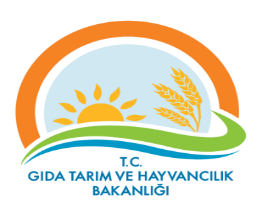 RİSK KAYIT TABLOSURİSK KAYIT TABLOSUDokuman KoduDokuman KoduDokuman KoduGTHB.59.İLM.KYS.087GTHB.59.İLM.KYS.087GTHB.59.İLM.KYS.087GTHB.59.İLM.KYS.087GTHB.59.İLM.KYS.087GTHB.59.İLM.KYS.087GTHB.59.İLM.KYS.087RİSK KAYIT TABLOSURİSK KAYIT TABLOSURevizyon NoRevizyon NoRevizyon NoRİSK KAYIT TABLOSURİSK KAYIT TABLOSURevizyon TarihiRevizyon TarihiRevizyon TarihiRİSK KAYIT TABLOSURİSK KAYIT TABLOSUYayın TarihiYayın TarihiYayın TarihiRİSK KAYIT TABLOSURİSK KAYIT TABLOSUSayfa SayısıSayfa SayısıSayfa SayısıSayfa 3 / Sayfa 3 / Sayfa 3 / Sayfa 3 / Sayfa 3 / Sayfa 3 / Sayfa 3 / TESPİT EDİLEN RİSKTESPİT EDİLEN RİSKLERİN OLUMSUZ ETKİLERTESPİT EDİLEN RİSKLERİN OLUMSUZ ETKİLERMEVCUT KONTROLLERMEVCUT KONTROLLERRİSKLERE VERİLEN CEVAPLARETKİOLASILIKRİSK  SKORU (PUANI)RİSKİN DEĞİŞİM YÖNÜ (ÖNEM DÜZEYİ)RİSKE VERİELECEK CEVAPLAR YENİ/EK/KALDIRILAN KONTROLLERRİSKİN TÜRÜRİSKİN SAHİBİAÇIKLAMALAR (İZLEME RAPORLAMA)AÇIKLAMALAR (İZLEME RAPORLAMA)Risk: Hayvan bakımının zor olması.Üreticinin maddi kaybı/İl Müdürlüğün itibar kaybıÜreticinin maddi kaybı/İl Müdürlüğün itibar kaybıYerinde denetim ve yetiştirici eğitimi Yerinde denetim ve yetiştirici eğitimi 515Düşük RiskAltyapı ve idari destek sağlamak.Operasyonelİl MüdürlüğüSebep: Yetiştiricilerin sorumluluklarını yerine getirememesi, eğitim düzeyinin yetersizliği,Üreticinin maddi kaybı/İl Müdürlüğün itibar kaybıÜreticinin maddi kaybı/İl Müdürlüğün itibar kaybıYerinde denetim ve yetiştirici eğitimi Yerinde denetim ve yetiştirici eğitimi 515Düşük RiskAltyapı ve idari destek sağlamak.Operasyonelİl MüdürlüğüRisk: Hayvan tespitinin yapılamamasıSebep: Tespit dönemi hayvanların merada olması, ulaşılabilir olmaması.Üreticinin maddi kaybıÜreticinin maddi kaybıTesit döneminde hayvanların ulaşılabilir konumda olmasını sağlamaya çalışmakTesit döneminde hayvanların ulaşılabilir konumda olmasını sağlamaya çalışmak111Düşük RiskAltyapı ve idari destek sağlamak.Operasyonelİl Müdürlüğü